УПРАВЛЕНИЕ ПО ФИЗИЧЕСКОЙ КУЛЬТУРЕ СПОРТУ И МОЛОДЁЖНОЙ ПОЛИТИКИ АДМИНИСТРАЦИИ ГОРОДА КОМСОМОЛЬСКА-НА-АМУРЕМУНИЦИПАЛЬНОЕ ОБРАЗОВАТЕЛЬНОЕ УЧРЕЖДЕНИЕ ДОПОЛНИТЕЛЬНОГО ОБРАЗОВАНИЯ «ЦЕНТР ВНЕШКОЛЬНОЙ РАБОТЫ «ЮНОСТЬ»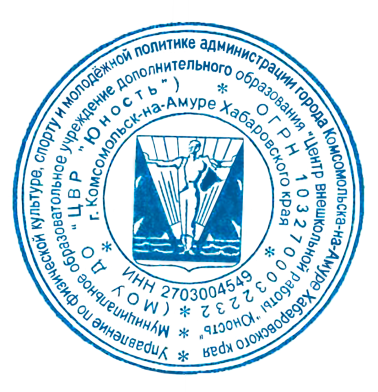 РАССМОТРЕНО                              ПРИНЯТО                                            УТВЕРЖДАЮ                                                                                                                         на заседании	            Педагогическим советом                   Директор МОУ  ДО                                      методического объединения	            МОУ ДО «ЦВР» Юность»                 «ЦВР» «Юность»                                                   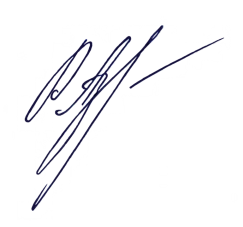 Протокол №_1	            Протокол  №_1_                                    ______А.Л.Русакова                                                                           от «_01_» _09   2023г.                   от «_01_»_09   2023г                               Приказ № _117__              	                                                                           от «_01_»_09  2023 гДОПОЛНИТЕЛЬНАЯ ОБЩЕОБРАЗОВАТЕЛЬНАЯОБЩЕРАЗВИВАЮЩАЯ ПРОГРАММАфизкультурно-спортивной направленностиразноуровневая сетевая«Юный боксёр»Возраст учащихся: 7-18  летСрок реализации: 3 года	Составитель:Гунькина Нина АлексеевнаметодистПетрунин Максим Владимировичпедагог  дополнительного образования г. Комсомольск – на - Амуре2023гСОДЕРЖАНИЕРаздел №1 Комплекс основных характеристик дополнительной общеобразовательной общеразвивающей программы                                                                                   1.1. Пояснительная записка                                                                                           стр.31.2. Цель и задачи программы                                                                                       стр.51.3. Учебный план  1года обучения                                                                              стр.12                     Содержание программы                                                                                                 Планируемые результаты	1.4. Учебный план  2 года обучения                                                                             стр.14 Содержание программы                                                                                         Планируемые результаты                                                                                       1.5. Учебный план  3 года обучения                                                                             стр.16 Содержание программы                                                                                          Планируемые результаты                                                                                       Раздел №2  «Комплекс организационно – педагогических условий»:                                 2.1.Условия реализации программы   обучения                                                         стр.19                   2.2. Формы контроля                                                                                                     стр.192.3. Формы представления материалов                                                                       стр.21                                                                                                                                                                                      2.4. Оценочные материалы                                                                                           стр.22                                                                                      2.5. Методические материалы                                                                                      стр.22                                                  2.6. Календарный учебный график   1 года обучения                                                стр.30                                                            2.7. Календарный учебный график   2  года обучения                                               стр.38                       2.8. Календарный учебный график   3  года обучения                                               стр.44                       2.9.  План воспитательной работы                                                                               стр.51                                          Список источников                                                                                                      стр.52Приложение №1                                                                                                         Раздел №1. Комплекс основных характеристик дополнительной общеобразовательной  программы1.1.Пояснительная запискаДополнительная общеразвивающая программа «Юный боксёр» - образовательная программа физкультурно-спортивной направленности. Программа предназначена для детей и подростков от 7 до 18 лет, которые испытывают потребность в двигательном режиме, но не могут быть зачислены на этап начальной подготовки. Настоящая программа модифицированная, разработана на основе примерной программы спортивной подготовки для ДЮСШ, СДЮСШОР (2009г.),  с учетом  федеральных государственных требований к минимуму содержания, структуре, условиям реализации дополнительных предпрофессиональных  программ в области физической культуры и спорта и к срокам обучения, утвержденными приказом Министерства спорта Российской Федерации от 12 сентября 2013 г. N 730, методических рекомендаций по организации спортивной подготовки в Российской Федерации, утвержденных приказом Минспорта России № 325 от 24.10.2012г, с учетом федерального стандарта спортивной подготовки по виду спорта бокс, утверждённого приказом Минспорта России от 20 марта 2013г. №123. Нормативно-правовое обеспечение программы:          -      Федеральный Закон от 29 декабря 2012 г. № 273 «Об образовании в Российской Федерации»;Концепция развития дополнительного образования детей (Распоряжение Правительства Российской Федерации от 4.09.2014 г. № 1726-р);Постановление Главного государственного санитарного врача Российской Федерации от 28.09.2020 г. № 28 «Об утверждении санитарных правил СП 2.4. 3648-20 «Санитарно-эпидемиологические требования к организациям воспитания, обучения, отдыха и оздоровления детей и молодежи»;Приказ Минпросвещения России от 09.11.2018 г. № 196 «Об утверждении порядка организации и осуществления образовательной деятельности по дополнительным общеобразовательным программам»;Письмо Министерства образования и науки Российской Федерации от 18 ноября 2015 г. № 09-3242 «О направлении информации» (вместе с «Методическими рекомендациями по проектированию дополнительных общеразвивающих программ (включая разноуровневые программы)»);Концепция персонифицированного дополнительного образования детей в Хабаровском крае. Утверждена распоряжением правительства от 05.08.2019 №645- рп;Стандарт услуги по организации и осуществлению образовательной деятельности по дополнительным общеобразовательным (дополнительным общеразвивающим) программам детям в организациях, осуществляющих образовательную деятельность, на территории Хабаровского края (приказ Министерства образования и науки Хабаровского края от 30.01.2019 № 2);Положение о дополнительной общеобразовательной программе, реализуемой в Хабаровском крае (приказ Министерства образования и науки Хабаровского  края № 383 П от 26.09.2019)            -    Федеральный проект «Успех каждого ребёнка» с 1 октября 2018г-31 декабря 2024г. Формирование эффективной системы выявления, поддержки и развития способностей и талантов у детей и молодежи, основанной на принципах справедливости, всеобщности и направленной на самоопределение и профессиональную ориентацию всех обучающихся.           -      Распоряжения  Правительства Хабаровского края от 23 января 2015г №20-рп «О ходе реализации основных направлений государственной  молодёжной политики в Хабаровском крае». Концепция государственной молодёжной политики Хабаровского края на период до 2025 года,  разработана в целях обеспечения интересов общества и молодёжи Хабаровского края в области государственной молодёжной политики.	- Устав МОУ ДО «ЦВР «Юность».Актуальность программыБокс – это один из самых сложных видов спорта, в котором от спортсмена требуется идеальное сочетание выносливости, силы и скорости.В данной программе представлены: модель построения подготовки юных спортсменов на спортивно-оздоровительном этапе, минимальный возраст лиц для зачисления и минимальное количество лиц, проходящих подготовку, соотношение объёмов тренировочного процесса по видам подготовки, режимы тренировочной работы и требования по физической, технической и спортивной подготовке. В программе определена общая последовательность изучения программного материала, отражена методическая часть реализации программы и система контроля.Программа предусматривает осуществление физкультурно-оздоровительной работы, направленной на физическое образование, разностороннюю физическую подготовку, овладение основами техники бокса, выборе спортивной специализации, выполнение контрольных нормативов для зачисления в группу начальной подготовки.Установка на всестороннее развитие личности предполагает овладение основами физической культуры, слагаемыми которой являются: крепкое здоровье, хорошее физическое развитие, оптимальный уровень двигательных способностей, знания и навыки в области физической культуры, мотивы и освоенные способы (умения) осуществлять физкультурно-оздоровительную и спортивную деятельность.Программа является актуальной в силу того, что позволяет удовлетворить как запросы родителей в организации занятий единоборствами для детей начального школьного возраста, так и для подростков, не прошедших отбор на обучение по дополнительной предпрофессиональной программе по виду спорта бокс. Особенностью данной программы является частичное применение электронного обучения и дистанционных образовательных технологий.Педагогическая целесообразность программы заключается в   эффективной организации дополнительной физкультурно-оздоровительной работы во внеурочное время, в условиях недостатка двигательной активности учащихся. Ведь именно систематические занятия физическими упражнениями способствуют физическому и физиологическому развитию растущего организма детей и подростков, формируют у них разнообразные двигательные умения и навыки. Бокс – олимпийский вид спорта, очень популярен в нашей стране. Занятия боксом, как и любым другим видом спорта, должны привить любовь к спорту, здоровому образу жизни.Отличительной особенностью программы является то, что набор в группы начальной подготовки производится не по физическим показателям вводного тестирования, а исключительно по желанию учащихся. Процесс многолетней подготовки боксёра слагается из этапов,  которые как правило, не имеют четких возрастных границ и фиксированной продолжительности.	Основополагающие принципы программы:- Комплексность - предусматривает тесную взаимосвязь всех видов подготовки для всестороннего развития занимающихся (общей и специальной физической подготовки, технико-тактической, теоретической, воспитательной работы, медико-педагогического контроля).- Преемственность - определяет последовательность изложения программного материала по годам обучения, для обеспечения в многолетнем процессе спортивной подготовки преемственности задач, средств и методов, объемов тренировочных и соревновательных нагрузок, рост показателей уровня физической и технико-тактической подготовленности.- Вариативность - предусматривает, в зависимости от  индивидуальных особенностей включение в тренировочный план разнообразного набора тренировочных средств и изменения нагрузок.Особенности реализации программыВесь материал программы распределён в соответствии с принципом расширения теоретических знаний, практических умений и навыков.По мере изучения программы повышается уровень практических навыков обучающихся, что контролируется в течение учебного года (контрольные нормативы, спортивные праздники).Учебно-тренировочные нагрузки строятся на основе следующих методических положений:ориентация уровней нагрузок учащихся на соответствующие показатели, достигнутые спортсменами;увеличение темпов роста нагрузок поэтапно;соответствие уровня тренировочных нагрузок возрастным особенностям и уровню подготовленности обучающихся;учет закономерностей развития и взаимосвязи различных систем растущего организма обучающегося.Весь процесс спортивно-оздоровительной подготовки делится на 3 этапа: 1 год обучения, 2 год обучения и 3 год обучения.При реализации программы (частично) применяется электронное обучение и дистанционные образовательные технологии.Порядок зачисления в спортивно-оздоровительные группыВ спортивно-оздоровительные группы (СО) зачисляются учащиеся общеобразовательных школ в возрасте от 7 лет, имеющие медицинский допуск к занятиям в спортивной школе, желающие заниматься боксом, не достигшие возраста для зачисления в группы начальной подготовки, а так же не прошедшие конкурсный отбор для обучения по дополнительной предпрофессиональной программе по виду спорта бокс. Организация образовательной деятельности и режим тренировочной работы.Тренировочная деятельность организуется в течение всего календарного года, в соответствии с календарным учебным графиком, годовым учебным планом и календарем спортивно-массовых мероприятий. Годовой учебный план рассчитан на 36 недель.Адресат программыВ спортивно-оздоровительную группу первого года обучения зачисляются все желающие дети с 7 до 18 лет, не имеющие медицинских противопоказаний для занятий спортом. Перевод учащихся на следующий год обучения производится автоматически при отсутствии медицинских противопоказаний. По достижении 10 лет учащиеся могут быть зачислены в группы начальной подготовки первого года обучения по дополнительной общеобразовательной общеразвивающей программе «Бокс». Объем и сроки реализации программыРежим тренировочной работыУсловия зачисления и перевода в группу следующего года обучения+ - положительная динамика показателей уровня физической подготовленности.1.2. Цель и задачи программыЦель программы – осуществление физкультурно-оздоровительной и воспитательной работы среди детей, направленной на укрепление их здоровья и всестороннее физическое и личностное развитие, привлечение учащихся к систематическим занятиям физической культурой и спортом.           Задачи:Предметные:- научить комплексам упражнений по развитию физических качеств;- познакомить с комплексами специальной разминки при занятиях боксом;- познакомить с основными техническими и тактическими приемами бокса;- научить основным основам поединка по боксу;- познакомить с приемами самоконтроля во время занятий боксом;- познакомить с правилами судейства в боксе.- формировать элементы  IT-компетенций;Метапредметные:- развивать работоспособность и физическую выносливость организма;- развивать такие физические качества, как быстрота, координация, ловкость, выносливость, сила и скоростно-силовые качества;-воспитание позитивных межличностных отношений в коллективе (взаимовыручка, поддержка, уважение, толерантность и др.);Личностные:- воспитывать чувство ответственности;- воспитывать трудолюбие и целеустремленность;- формировать умение соблюдать спортивный этикет;- формировать интерес к занятиям физической культурой и спортом, к занятиям боксом;Содержание программыПрограмма содержит следующие предметные области:- теория и методика физической культуры и спорта;- общая физическая подготовка;- избранный вид спорта;- другие виды спорта и подвижные игры;- технико-тактическая и психологическая подготовка.Теоретическая подготовкаНа спортивно-оздоровительном этапе необходимо ознакомить учащихся с правилами гигиены, правилами поведения в спортивном зале и спортивной дисциплиной. Основное внимание при построении бесед и рассказов должно быть направлено на то, чтобы привить детям гордость за выбранный вид спорта и формирование желания добиться высоких спортивных результатов.Теоретические занятия органически связаны с физической, технической, психологической и волевой подготовкой. Главная ее задача состоит в том, чтобы научить начинающего боксера осмысливать и анализировать как свои действия, так и действия противника. Не механически выполнять указания тренера, а творчески подходить к ним. Начинающих боксеров необходимо приучать посещать соревнования, изучать техническую и тактическую подготовленность соперников, просматривать фильмы и спортивные репортажи по боксу.При проведении теоретических занятий следует учитывать возраст занимающихся и излагать материал в доступной форме.Для оценки качества усвоения теоретического материала применяется текущий и итоговый контроль. Формы оценки: тестирование, собеседование, творческие задания.На практических занятиях следует дополнительно разъяснять занимающимся отдельные вопросы техники выполнения упражнений, правил соревнований.План теоретической подготовкиПрактическая подготовкаОбщая физическая подготовка (ОФП)Общеразвивающие упражнения должны быть направлены на всестороннее физическое развитие занимающихся: равномерное развитие мышечной системы, укрепление костно-связочного аппарата, развитие большой подвижности в суставах, координации движений и умения сохранять равновесие, а также улучшение функции сердечно-сосудистой системы и органов дыхания.Упражнения для комплексного развития качеств.Строевые упражнения. Перестроения: в одну, две шеренги, в колонну по одному, по два. Повороты на месте. Переход на ходьбу и бег, на шаг. Изменение скорости движения строя. Общеразвивающие упражненияУпражнения для развития силы. Упражнения с преодолением собственного веса: подтягивание из виса, отжимание в упоре лежа, приседания на одной и двух ногах. Упражнения на гимнастической стенке, лазанье по канату с помощью и без помощи ног.Упражнения для развития быстроты. Повторный бег по дистанции от 30 до 100 метров со старта и с ходу с максимальной скоростью; Выполнение ОРУ в максимальном темпе, прыжки в длину и высоту с места.Упражнения для развития гибкости. ОРУ с широкой амплитудой движения. Упражнения с помощью партнера (пассивные наклоны,  отведения рук до предела, мост). Упражнения на гимнастической стенке и скамейке.Упражнение для развития ловкости. Разнонаправленные движения рук и ног. Перекаты, кувырки.Упражнение для развития скоростно-силовых качеств. Эстафеты комбинированные с бегом, прыжками, перелезанием.Упражнения для развития общей выносливости. Бег равномерный и переменный на 500, 800, 1000 метров.Упражнения других видов спорта.Спортивные игры – футбол, баскетбол, ручной мяч. Элементы гимнастики, акробатики.Подвижные игры и эстафеты.Технико-тактическая подготовкаТематический план занятий с боксерами-новичками.Изучение и совершенствование боевой стойки и передвижений, изучение прямых ударов левой и правой в голову и защиты от них.Изучение и совершенствование прямых ударов в туловище (одиночных, двойных и серий) и защит от них.Применение изученного материала в условных и вольных боях.При освоении учебного материала основное внимание уделяется качеству, стабильности и правильности боевой стойки, а также правильности нанесения прямых ударов в голову, причем удары должны выполняться как на месте, так и в движении одиночными и слитными шагами в различных направлениях.Изучение тактики на этом ограничивается маскировкой начала удара, нанесением обманных ударов в голову, а также неожиданными чередованиями атак, уходов и контратак.Изучая тактику ведения боя прямыми ударами в голову и в туловище, следует особое внимание обратить на то обстоятельство, что обманные удары в голову дают возможность наносить неожиданные удары в туловище и наоборот. Кроме того, необходимо научить боксеров пользоваться такими тактическими приемами, как смена цели при нанесении серии ударов (серия начинается ударами в голову и заканчивается ударов в туловище и наоборот), рекомендуется принять такой тактический прием, как чередование последнего удара, т.е. боксер, атакуя или контратакуя, сериями ударов должен заканчивать серию каждый раз другим ударом.В конце второго года обучения боксеры принимают участие в спарринг боях и групповых соревнованиях.Общая физическая подготовкаПрименение средств общей физической подготовки ставит основной задачей укрепление здоровья, общего физического развития занимающихся, укрепление мышц, несущих основную нагрузку, развитие основных двигательных качеств - силы, быстроты, общей и специальной выносливости, координации движений.Средства и упражнения общей физической подготовки должны составлять неотъемлемую часть каждого занятия во всех учебных группах и во все периоды тренировки.Подбор, содержание и дозировка упражнений зависят от уровня физического развития занимающихся, задач тренировочного периода, уровня физической подготовленности, возраста занимающихся и наличия материальной базы.Строевые упражненияПостроения и перестроения на месте. Повороты на месте и в движении. Размыкание в строю. Ходьба и бег в строю. Элементы акробатики: Кувырки вперёд, назад, в стороны. Стойка на лопатках на голове, стойка на руках у стены с помощью партнёра. Мост из положения лёжа на спине и из положения стоя с опусканием назад (через стойку на руках или с помощью партнёра). Упражнения с гимнастическими палками: наклоны и повороты туловища (стоя, сидя, лёжа) с различными положениями палки (вверх, вниз, вперёд, за головой, за спиной) перешагивание и перепрыгивание через палку. Круги и выкруты, упражнения с сопротивлением партнёра. Упражнения с медицинболами: броски мяча руками из-за головы через голову, между ног. Броски и ловля мяча по кругу и с партнёром из различных положений. Соревнование на дальность броска одной, двумя руками и др.Упражнения на формирование правильной осанкиЭти упражнения должны включаться в занятия всех групп занимающихся, так как в процессе занятий боксом могут развиваться различного рода искривления позвоночного столба, а постоянное напряжение мышц передней части тела и расслабление мышц спины способствуют развитию патологии позвоночника. Для борьбы с этим применяются следующие упражнения:- И.п. ладони за голову, локти вперёд - разводя локти в сторону и выпрямляя спину подняться на носки (вдох), возвратиться в исходное положение (выдох);- И.п. руки вверх, пальцы «в замок» - подняться на носки, поворачивая ладони вверх (вдох) - возвратиться в исходное положение (выдох);- И.п. руки согнуты и соединены за спиной ладонями наружу - энергично разогнуть их максимально отвести назад ладонями внутрь с одновременным подниманием на носки и прогибанием в грудной части (вдох) - вернуться в исходное положение (выдох); И.п. держась за рейку гимнастической стенки, стоя к ней спиной. Подняться на носкипрогнувшись в грудной клетке, голова назад (вдох), вернуться в исходное положение (выдох);- И.п. лёжа на животе, руки в стороны - прогнуться, отводя руки и голову назад.- Согнуть руки к плечам сводя лопатки. Руки вытянуть вперёд, - поднять левую руку иправую ногу вверх, прогнувшись в пояснице, голову назад. Сменять руку и ногу.  взявшись за голеностопы - прогнуться в пояснице, напрягая руки и ноги.Весьма эффективны в борьбе с патологией позвоночника упражнения с гимнастической палкой.Для укрепления мышц спины рекомендуются следующие упражнения: наклоны вперёд со штангой на плечах, либо с гантелями у плеч; разведение прямых рук с гантелями в стороны - вверх из положения согнувшись вперёд; лёжа передней частью бёдер на скамейке («козле», «коне») пятки фиксированы - сгибание и разгибание туловища; стоя с боку «козла» («коня») лечь грудью на него и охватить его руками - поднимание ног вверх назад; повороты туловища со штангой в руках; стоя на небольшом возвышении - подъём гири с пола, сгибая и выпрямляя туловище и т.п.Упражнения в равновесииУпражнения на полу на уменьшенной опоре, на гимнастической скамейке, на бревне. Усложнение упражнений путём уменьшения площади опоры, повышение высоты снаряда, изменение исходных положений при движении по уменьшенной опоре. Передвижение по уменьшенной опоре с различными дополнительными движениями руками, ногами, туловищем. Передвижение по качающейся опоре. Передвижение по уменьшенной опоре с изменением скорости с поворотами и с предметами в руках. Передвижения вперёд на фоне раздражений вестибулярного анализатора с помощью вращений головой, туловищем. Прыжки в глубину с поворотами, прыжки в глубину с различными движениями руками, прыжки из различных исходных положений, прыжки в воду с закрытыми глазами или поясе. Поднимание на носки, передвижения, приседания с партнёром на плечах, передвижения с гирями 16-24 кг. в руках.Упражнения для развития быстротыПриводимые упражнения способствуют не только развитию специальной скорости нанесения ударов и передвижений, но и решают задачу борьбы с возможным образованием скоростного барьера у занимающихся.Передвижение в паре, при условии сохранения назначенной дистанции одним из партнеров. Быстрое выполнение защит или ударов на сигнал тренера (свисток, хлопок, и т.п.). Бой с партнёром в перчатках и без них на удлиненной дистанции (не боевой). Нанесение серий ударов в максимальном темпе в течение 15 сек через 30 сек работы в спокойном темпе. Защита отклонами и уклонами от одиночных ударов, выполняемых в максимальном темпе, то же от двойных ударов. Совершенствование технико-тактических комбинаций с быстрым переходом от защитных действий к атакующим и наоборот.Упражнения для развития выносливостиРазвитие специальной выносливости боксёров базируется на упражнениях общей физической подготовки. Наиболее эффективны движения видов спорта, схожих по структуре с боксом: легкоатлетические виды (метание, толкание, различные виды бега), тяжёлая атлетика, лыжный спорт, плавание, велоспорт. Среди спортивных игр наиболее приемлемы гандбол, баскетбол, регби, причём направленное развитие выносливости предусматривает доведение времени игры до 1,5 часов и более.Упражнения для развития ловкостиРазвитие ловкости у боксёров может идти при работе на специальных снарядах, так и при работе в паре с партнёром.Упражнения на снарядах: нанесение серий ударов по пунктболу; нанесение серий ударов по пневматической груше в различных направлениях.Упражнение для развития гибкостиРазвитию специальной гибкости боксеров способствуют как упражнения общей, так и специальной подготовки. Их применение призвано обеспечить подвижность позвоночного столба, сустава при укреплении мышечно- связочного аппарата. Этому способствует выполнение движений с большой амплитудой и использование дополнительных грузов и сопротивлений из средств общей физической подготовки. Основными средствами развития специальной гибкости являются упражнения в наклонах, отклонах, «нырках», выполняемых как под одиночные, так и серии ударов.Упражнения для развития равновесияЭффективное выполнение технико-тактических приемов существенно зависит от уровня развития вестибулярной системы боксеров, влияющей на способность к сохранению подвижного равновесия в процессе ведения поединков. Динамическое равновесие играет основную роль в практике бокса, так как выполнение технических действий проходит на фоне постоянных перемещений.Совершенствование динамического равновесия должно проходить по 2-м направлениям:Тренировка систем, способствующих сохранению равновесия (зрительная ориентация, координация мышечных усилий, связанных с рецепцией кожи стопы и связочного аппарата суставов). С этой целью используются упражнения с учетом времени их выполнения также, как быстрое хождение по предметам с малой площадью опоры (гимнастическое бревно, брус, «кочки», канат и т.п.), исключив зрительную ориентацию; упражнения в балансировании (на качелях, «в бочке» и т.п.).Снижение отрицательных влияний на процесс сохранения равновесия со стороны вестибулярной системы, путем повышения ее адаптации к специфическим боксерским движениям. Для этого в процессе разминки применяются следующие упражнения: продвижение вперед (5-6 см) после выполнения различных вращений, поворот, наклоны головой и туловищем; продвижение вперед с одновременным выполнением вращений, поворотов, наклонов головой и туловищем с последующим прохождением отрезков (5-6 см), исключив зрительную ориентацию. Многоразовое выполнение отклонов, уклонов, «нырков», сайдстепов, выполняемых в основной части тренировочных занятий, также способствуют повышению адаптации вестибулярного анализатора, что важно при подготовке соревнований, т.е. одновременно совершенствуется техника защитных движений.Кроме того, в заключительной части занятий необходимо давать упражнения (в виде комбинированных эстафет) с сильными вестибулярными нагрузками: многочисленные кувырки, вращения в полу наклоне и приседе на одной ноге (вторая отставлена в сторону), гимнастическое  «колесо», упражнения парной гимнастики. Целесообразно использовать в процессе разминки и упражнений преимущественного воздействия на различные отделы вестибулярной системы.Упражнения для тренировки равновесия необходимо применять в процессе занятий всех периодов и во всех группах занимающихся, т.к. тренирующий эффект проходит после 2-х недельного перерыва.Воспитательная работаГлавной задачей в занятии с юными спортсменами является воспитание моральных качеств, чувства коллективизма, дисциплинированности и трудолюбия. Важную роль в нравственном воспитании играет непосредственная спортивная деятельность. Формирование чувства ответственности перед товарищами, обществом и нравственных качеств личности должно осуществляться одновременно с развитием волевых качеств.Воспитание дисциплинированности следует начинать с первых занятий. Строгое соблюдение правил тренировки и участия в соревнованиях, четкое исполнение указаний тренера, хорошее поведение в школе и дома - на все это обращать внимание тренер. Большое воспитательное значение имеет личный пример и авторитет тренера-преподавателя. Тренер, работающий с юными спортсменами, должен быть особенно принципиальным и честным, требовательными и добрым, любить свою работу, всегда доводить начатое дело до конца.Воспитательная работа в процессе тренировочной деятельности должна быть направлена на развитие и совершенствование значимых свойств личности. Она включает мероприятия, которые обеспечивают решение задач по формированию культуры здорового и безопасного образа жизни, воспитания гражданственности и патриотизма.Психологическая подготовка на данном этапе выступает как воспитательный процесс. Центральной фигурой этого процесса является тренер- преподаватель, который не ограничивает свои воспитательные функции лишь руководством поведением юных спортсменов во время учебно-тренировочных занятий и соревнований. На спортивно-оздоровительном этапе важнейшей задачей общей психологической подготовки является формирование спортивного интереса, дисциплины, самооценки. Важно с самого начала спортивных занятий воспитывать спортивное трудолюбие и способность преодолевать специфические трудности, что достигается, прежде всего, систематическим выполнением тренировочных занятий. На конкретных примерах нужно убеждать юных спортсменов, что успех в современном спорте во многом зависит от трудолюбия. Психологическая подготовка в спортивно- оздоровительных группах направлена на преодоление чувства страха перед соперником, на воспитание умения проявлять волю, терпеть усталость и превозмогать боль.Тренер-преподаватель должен успешно сочетать задачи физического и общего воспитания.Ожидаемые результаты.Результатом освоения программы является приобретение учащимися следующих знаний, умений и навыков в предметных областях:В области теории и методики физической культуры и спорта учащийся знает:- историю развития бокса;- основы философии и психологии спортивных единоборств;- место и роль физической культуры и спорта в современном обществе;- гигиенические знания, умения и навыки;- режим дня, закаливание организма, здоровый образ жизни;- требования к оборудованию, инвентарю и спортивной экипировке;- требования техники безопасности при занятиях боксом.В области общей и специальной физической подготовки учащийся  овладел:- комплексами физических упражнений;- навыками укрепления здоровья, повышения уровня физической работоспособности, воспитания личностных качеств и нравственных чувств (коллективизм, взаимопомощь).В области вида спорта «бокс» учащийся:- освоил соответствующие возрасту, полу и уровню подготовленности занимающихся тренировочные нагрузки.В области освоения других видов спорта и подвижных игр учащийся:- умеет точно и своевременно выполнять задания, связанные с требованиями вида спорта и правилами подвижных игр;- умеет соблюдать требования техники безопасности при самостоятельном выполнении упражнений.В области технико-тактической и психологической подготовки учащийся:- освоит основы технических действий по боксу собрано возрасту и уровню подготовленности;- умеет адаптироваться к тренировочной деятельности;-  сформированы элементы IT-компетенций.В результате обучения по программе, учащиеся знают:- основные понятия, термины бокса,- роль физической культуры и спорта в здоровом образе жизни,- историю развития бокса,- правила соревнований в избранном виде спорта- значение жестов рефери в рингеумеют:- применять правила безопасности на занятиях,- владеть основами гигиены,- соблюдать режим дня,- владеть  техникой выполнения ударов, защиты, предусмотренные программойВ результате освоения программы ожидается повышение уровня общей физической подготовленности1.3. Учебный планУчебный план 1 года обучения(спортивно-оздоровительный этап)Содержание программы 1 года обученияТеоретическая подготовка – 6 часовТеория: цель и задачи учебного года. Инструктаж по охране труда и технике безопасности.Правила организации рабочего места. Форма одежды. Влияние здорового образа жизни на здоровье человека.Влияние физических упражнений на развитие организма.Практика:  подвижные игры, эстафеты.2.Общая физическая подготовка - 65 часовТеория:  ОФП:  общеразвивающие упражнения; легкоатлетические упражнения; акробатика, упражнение на координацию; ОРУ; игровые формы занятийПрактика: Упражнения для развития быстроты, координационных способностей; Комбинирование атаки и защиты прямыми ударами; ОРУ; подвижные игры, спортивные игры; игры на внимание; эстафеты             3. Специальная физическая подготовка – 65 часовТеория: ОРУ; элементы разминки бокса; общеразвивающие упражнения; техника боя; техника ударов, подвижные игры; учебно – тренировочные бои.Практика:  выработка умения правильного планирования боя и реализации плана; спортивные бои с отработкой изученных технических и тактических приемов; упражнения   для   воспитания   скоростно-силовых   качеств; учебно – тренировочные бои; подвижные игры.4.Участие в соревнованиях 6 часовТеория: правила соревнований. Техника безопасности при проведении соревнований.Практика: участие в соревновательных боях.5. Контрольные тесты 2Теория: тестированиеПрактика: сдача нормативов,  тестирование по   определению   развития физических качеств (силы, быстроты, координации, выносливости, гибкости, скоростно-силовых качеств);тестовые упражнения по усвоению технических приемов бокса.Планируемые результаты 1года обученияМетапредметные:смогут показать  спортивный этикет,  толерантность, терпимость, навыки общения;участвуют в диалоге с другими учащимися, педагогом;могут оформлять свои мысли и высказывать их в доступной для всех форме;отвечают на вопросы по теме в выбранном виде деятельности;слушают и понимают педагога и других учащихся.Предметные:научились  комплексам упражнений по развитию физических качеств;познакомились с комплексами специальной разминки при занятиях боксом;познакомились с основными техническими и тактическими приемами бокса;научились  основам поединка по боксу;познакомились с правилами судейства в боксе.Личностные:научились  ответственности, трудолюбию и целеустремленности;    смогут показать работоспособность и физическую выносливость организма;могут показать  такие физические качества, как быстрота, координация, ловкость, выносливость, сила и скоростно-силовые качества;сформирована мотивация к ведению здорового образа жизни;сформирована самооценка собственных действий и достижений.1.4.Учебный план  2 года обучения Содержание программы  2  года обучения.1. Теоретическая подготовка –  9 часовТеория: цель и задачи учебного года. Инструктаж по охране труда и технике безопасности.Врачебный контроль, самоконтроль и предупреждение травматизма; Закаливание организма; Тактика атаки, самоконтроль.Практика:  подвижные игры, эстафеты               2. Общая физическая подготовка -27 часовТеория:  ОФП:  общеразвивающие упражнения; легкоатлетические упражнения; гимнастика с элементами  акробатики, упражнение на координацию; ОРУ; игровые формы занятий    Практика: Упражнения для развития быстроты, координационных способностей; ОРУ силовые упражнения (Турник, канат);  подвижные игры, спортивные игры «Булава», «Футбол»; игры на внимание;  эстафеты)             3. Специальная физическая подготовка – 20 часовТеория: выработка умения правильного планирования боя и реализации плана; спортивные бои с отработкой изученных технических и тактических приемов; упражнения   для   воспитания   скоростно-силовых   качеств; учебно – тренировочные бои, общеразвивающие упражнения; техника боя; техника ударов, Практика:  пробежка, разминка, кросс 2 км; учебно – тренировочные бои; подвижные игры: «Футбол», «Регби».            4.  Техника - тактическая подготовка во фронтальной и боевой стойке – 20 часовТеория: Фронтальная стойка, перемещение во фронтальной стойке передвижение в боевой стойке.Практика: упражнения в парах  из боевой и и фронтальной стойки. Упражнение «Сайд-Стэп» с боевой стойке; Упражнение «Сайд-Стэп» в  фронтальной стойке.              5. Техника прямого удара в различных стойках на месте и в движении – 20 часовТеория: отработка комбинаций ударов; атака (одиночные повторки) – финты рукой, корпусом, маневрирование на ногах.Практика: Отработка комбинаций на лапах и с партнером; Комбинации из ранее освоенных ударов	6. Защитные действия от прямых ударов в различных стойках -20 часовТеория: Защитные действия от прямых ударов в различных стойках.Практика: отработка  защитных действий, комбинированная защита от левого и правого прямого из фронтальной стойки; комбинированная защита от левого и правого прямого из боевой  стойки7. Техника бокового удара в различных стойках на месте и в движении -21 часовТеория: техника бокового удара в различных стойках на месте и в движении.Практика: техника защитных действий на практике в парах.8. Защитные действия от боковых ударов в различных стойках – 21 часовТеория: Защитные действия от боковых ударов в различных стойкахПрактика: Комбинированная защита от левого и правого бокового из фронтальной стойки; Комбинированная защита от левого и правого бокового из боевой  стойки9. Техника нижнего удара в различных стойках на месте и в движении -25 часовТеория: Техника нижнего удара в различных стойках на месте и в движении.Практика: работа в парах, комбинированная защита от левого и правого нижнего из фронтальной стойки; комбинированная защита от левого и правого нижнего из боевой  стойки.10. Защитные действия от нижних  ударов в различных стойках  -25 часовТеория: Защитные действия от нижних  ударов в различных стойках.   Практика: работа в парах. Комбинированная защита от левого и правого нижнего из фронтальной стойки; Комбинированная защита от левого и правого нижнего из боевой  стойки.11. Соревновательная деятельность и контрольно-переводные испытания – 8 часовТеория: инструкторская и судейская практика.Практика:  Участие в соревнованиях; Восстановительные мероприятия; Контрольно-переводные испытания Планируемые результаты 2 года обучения            Метапредметные:научились  толерантности, коммуникативности, социальной   адаптации, навыкам  сотрудничества;овладели умениями планировать, контролировать и оценивать учебные действия в   соответствии с поставленной задачей и условиями её реализацииПредметные:  овладели  знаниями  по изучаемым разделам;понимают  толкование замечаний судьи; умеют  использовать комбинации ударов в соревновательной деятельности;смогут выполнить  спортивные  разряды.Личностные:  научились трудолюбию, аккуратности, целеустремленности;  усовершенствовали   мастерство, развитие спортивных  способностей; смогут определить наиболее эффективные способы достижения результата; 1.5. Учебный план  3 год обученияСодержание программы 3  года обучения(учебно-тренировочный этап)1 Теоретическая подготовка – 9 часов.    Теория: цель и задачи учебного года. Техника безопасного поведения на занятиях.Врачебный контроль, самоконтроль и предупреждение травматизма; Закаливание организма; Тактика ведения боя, самоконтроль; Правильное питание боксёра.      Практика:  подвижные игры, эстафеты.           2. Общая физическая подготовка – 59 часов.       Теория:  ОФП:  общеразвивающие гимнастические упражнения; легкоатлетические упражнения; гимнастика с элементами  акробатики, упражнение на координацию; ОРУ; игровые формы занятий; Медицинболы.     Практика: Упражнения для развития быстроты, координационных способностей; ОРУ силовые упражнения (Турник, канат);  подвижные игры: ручной мяч, баскетбол, теннис, ракетбол, волейбол, регби, футбол и др.            3.  Специальная физическая подготовка – 59часов     Теория: Упражнения для развития силы, быстроты, выносливости, гибкости, ловкости.        Практика: Упражнения по преодолению сопротивления противника (борьба в стойке, "пушпуш", "бой петухов" и т.п.); метания толкания ядер, камней, медицинболов, имитируя боксерские удары; нанесение боксерских ударов с гантелями в руках; ведение боя с "тенью"; имитация ударов с эспандерами, амортизаторами, теннисными блоками; нанесение ударов кувалдой по наковальне (автопокрышке) различной высоты; выбрасывание рук с легкой штангой то груди вперед и вверх; нанесение прямых ударов, взявшись за конец грифа штанги (второй конец фиксирования); нанесение ударов в утяжеленных перчатках; прыжки со скакалкой, передвижения и бой с "тенью" в утяжеленной обуви или с грузом на плечах или на поясе; поднимание на носки, передвижения, приседания с партнером на плечах; передвижения с гирями (16-24 кг) в руках. Упражнения для развития быстроты. Упражнения для развития выносливости. Упражнения для развития ловкости. Упражнения для развития гибкости. Упражнения для развития равновесия.4. Технико-тактическая подготовка – 59 часов.    Теория: Изучение различных вариантов нанесения ударов (свинг, в голову и туловище, "кросс" в голову, "хуки", апперкоты и т.п.) в защите от них.      Практика: Совершенствование ранее изучаемых технико-тактических действий на дальней дистанции. Одиночные, двойные и серии прямых ударов, защиты от них и контрудары. Совершенствование технико-тактических действий на ближней дистанции активно-защитная, наступательная и защитная позиция. Наступательные действия - атака, встречная и ответная контратака, нанесение у даров при отходе. Оборонительные действия - обеспечение надежности и активности обороны и переход к атакующим действиям. Ведение условного боя со сменой дистанций. Овладение тактикой боя против боксеров различных стилей; нокаутера, темповика, игровика и боксера-левши. Планирование соревновательных боев и изменение тактики ведения боя.5.   Контрольные испытания – 7 часов.    Теория: Контрольные нормативы.   Практика: Сдача контрольных нормативов.  6.  Соревнования – 20 часов.   Теория: Теоретические навыки ведения боя   Практика: Участие в городских, краевых соревнованиях и турнирах по боксу. 7.  Итоговое занятие -3 часа.   Теория: Итоговая аттестация.    Практика: элементы бояПланируемые результаты  3  года обучения            Метапредметные:научились  толерантности, коммуникативности, социальной   адаптации, навыкам  сотрудничества;овладели умениями планировать, контролировать и оценивать учебные действия в   соответствии с поставленной задачей и условиями её реализации;смогут понимать причины успеха/неуспеха учебной деятельности и способности конструктивно действовать даже в ситуациях неуспеха.Предметные:могут показать мастерство ведения боя;могут проводить тренировки с младшими бойцами;могут осуществлять судейство;смогут выполнить спортивные  разряды;могут участвовать  в соревнованиях более высокого уровня.Личностные:научились  трудолюбию, аккуратности, целеустремленности;усовершенствовали   мастерство, развитие спортивных  способностей; могут  смотивироваться для спортивного результата, работе на результат; Раздел№ 2. Комплекс организационно-педагогических условий2.1. Условия реализации программыМатериально-техническое обеспечение.Занятия боксом проводятся в спортивном зале.Для  успешной реализации данной программы необходимо следующее оборудование:Учебно - материальная база:Спортивный зал, стадионТехническое оснащение занятий:Боксерские перчатки и шлемыБоксерские мешкиНастенная боксерская подушкаКанат для лазанияБоксерский батут Мячи (баскетбольный, футбольный, волейбольный)Гимнастические матыМячи: набивные, теннисныеГимнастическая стенка — 6-8 пролетовГимнастические скакалкиГимнастические палкиКоврики для занятий на полуСекундомеры, свисткиГимнастические скамейкиГантелиПри реализации электронного обучения и дистанционных образовательных технологий, необходимо наличие компьютера с выходом в интернет, соответствующего программного обеспечения.Информационное обеспечениеАудио, видео, фото, интернет источники, литература, презентации.2.2.Формы контроля по отдельным разделам программыМетодическое обеспечение программыСпособы определения результативности.Уровень общей физической подготовленности определяется при сдаче контрольных  нормативов  по  ОФП  и  СФП,  проводимых  в  начале  и конце учебного года.Критериями успешности обучения служат положительная динамика уровня общей физической подготовленности, определяемая по результатам контрольных нормативов по ОФП и СФП и желание продолжить занятия боксом на следующем этапе подготовки.Основными формами занятий в объединении являются: групповые практические занятия, индивидуальные занятия педагога с отдельными боксёрами, самостоятельные тренировки по индивидуальным планам и заданию тренера, лекции и беседы, просмотр учебных видеофильмов и соревнований, в соревнованиях по общей и специальной физической подготовке. Учащиеся спортивно-оздоровительных групп первого года обучения не принимают участие в соревнованиях по боксу. Для них организуются спортивные праздники.Программа не предполагает для каждого года обучения определённые результаты, которые выражены контрольными нормативами по теоретической, общей и специальной физической подготовке. Важна положительная динамика в уровне ОФП и СФП.Каждой учебной группе поставлена задача с учётом возраста и уровня подготовленности занимающихся и их возможностей.Организация тренировочного процессаТренировочные занятия проводятся в течение всего календарного года, включая каникулярное время.Основными формами тренировочного процесса являются практические и теоретические групповые занятия, участие в контрольных соревнованиях, культурно-массовые мероприятия.На каждом занятии решается, как правило, комплекс взаимосвязанных задач: образовательных, оздоровительных и воспитательных. Оздоровительные и воспитательные задачи проходят через весь процесс физического образования и решаются на каждом занятии.Каждое занятие является звеном системы тренировочного процесса, увязанных в логическую последовательность, построенных друг за другом и направленных на освоение учебного материала конкретной темы.Важнейшим требованием тренировочного занятия является обеспечение дифференцированного и индивидуального подхода к учащимся с учетом их состояния здоровья, пола, физического развития, двигательной подготовленности, особенностей развития психических свойств и качеств, соблюдения гигиенических норм.Расписание занятий в группах составляется тренером-преподавателем, с учетом того, что они являются дополнительной нагрузкой к обязательной учебной работе. 2.3. Формы аттестации и контрольКОНТРОЛЬНО-ПЕРЕВОДНЫЕ НОРМАТИВЫ ПО ОФПС целью определения уровня общей физической подготовленности учащихся за основу контрольно-переводных нормативов по ОФП и СФП принимаются следующие упражнения, отражающие уровень развития физических качеств:Контрольные упражнения выполняются в начале и конце учебного года и по результатам оценивается индивидуальная динамика изменений уровня физической подготовленности каждого учащегося. Результаты выполнения тестов для детей 9 лет и старше засчитываются в качестве приемных нормативов для перевода на обучение по дополнительной предпрофессиональной программе спортивной подготовки по боксу и зачисления в группу начальной подготовки.2.3. Формы предоставления материалаПедагогический мониторинг эффективности учебно-тренировочного процессаДля оценки эффективности тренировочного процесса, качества освоения программного материала и уровня физической подготовленности используют метод педагогического наблюдения.Важнейшие требования к педагогическому наблюдению:- планомерность;- целенаправленность;- систематичность.Количественные показатели освоения программы оценивается по журналу учета посещения тренировочных занятий. Качественные показатели определяются по результатам выполнения контрольно-переводных нормативов по ОФП.Методические указания к проведению контрольно-переводных нормативов по ОФП.С целью определения  уровня общей физической подготовленности учащихся спортивно-оздоровительных организуется прием контрольно- переводных нормативов ежегодно, 2 раза в год — в начале и конце учебного года. Оценивается индивидуальная динамика уровня физической подготовленности.Сдача контрольных нормативов проводится во время тренировочного занятия, содержание  которого полностью посвящено определению уровня физической подготовленности.Методика выполнения и приема контрольно-переводных нормативовБег на 30, 500, 1000 метроввыполняется по беговой дорожке (старт произвольный) Результат фиксируется с помощью секундомера с точностью до 0,1 секундыПрыжок в длину с местаВыполняется с места от стартовой линии толчком двух ног со взмахом рук. Длина прыжка измеряется в сантиметрах от стартовой линии до ближайшей точки касания в момент приземления любой точки тела. Дается 2 попытки, засчитывается лучший результат. При «заступе» попытка засчитывается при нулевом результате.Подтягивание на перекладинеВыполняется из виса хватом сверху непрерывным движением, до положения подбородка выше уровня перекладины и опусканием в вис до полного выпрямления рук. Не допускается поочередное сгибание рук, рывки ногами, туловищем, раскачивания, неполное выпрямление рук в положение виса. Пауза между подтягиваниями не более 5 сек.Сгибание и разгибание рук в упоре лежа (отжимания)Выполняется из упора лежа, голова, туловище и ноги составляют прямую линию. Ширина постановки рук — ширина плеч. Сгибание рук выполняется до положения прямого угла в локтевых суставах, разгибание производится одновременно двумя руками до полного выпрямления рук без нарушения прямой линии тела. Дается 1 попытка. Пауза между повторами не более 3 сек. Фиксируется количество отжиманий при условии соблюдения техники выполнения упражнения.Упражнение на гибкостьВыполняется наклон из положения стоя на возвышении (до 30 см) с фиксацией не менее 2 сек. Измеряется расстояние от линии опоры до уровня средних пальцев обеих рук. Дается 2 попытки. Результат не учитывается при сгибании ног в коленях.Поднимание ног на шведской стенке Выполняется из положения виса на шведской стенке. Поднимаются прямые ноги на высоту 90° и выше. Засчитывается количество раз.Толчок ядра (4 кг). Выполняется с места от ограничительной линии Ядро должно касаться или быть зафиксировано у шеи или подбородка, и кисть руки не должна опускаться ниже этого положения во время толкания. Ядро не должно отводиться за линию плеч.Расстояние броска измеряется как расстояние от внешней ограничительной линии до точки падения снаряда. Выполняется 2 попытки каждой рукой, засчитываются лучшие результаты.2.4. Оценочные материалы (Приложение 1).Приемные контрольно-переводные требования для разных групп обучающихся.1.	При приеме в группы начальной подготовки:	на первом этап начальной подготовки зачисляются учащиеся общеобразовательных школ, желающие заниматься боксом и имеющие письменное разрешение врача-педиатра.2.	При переводе в учебно-тренировочные группы и на последующий год обучения в УТГ.а)	сформировать группы на конкурсной основе из здоровых и практически здоровых обучающихся.б)	обучающиеся должны пройти необходимую подготовку в группах НП не менее
1-го года.в)	обучающиеся должны выполнить контрольно-переводные нормативы не менее чем по 4-ем видам ОФП и  2-м видам СФП или выполнить классификационные разрядные требования спортивных норм соответствующих этапу подготовки .г)	обучающиеся  должны иметь технико-тактическую подготовку: Одиночные прямые, боковые удары снизу в голову и туловище и защиты от них.Двойные боковые, прямые удары и снизу в голову и туловище и защиты от них. Трех - и четырех-ударные серии разнотипными ударами в голову и туловище и защитыот них.Действия на дальней и средней дистанции - боевая стойка, передвижения, удары и защиты.Действия в атакующей и контратакующей форме (встречной и ответной).    Примечание: Продолжительность боя - 3 раунда по 1 минуте.3.	При переводе в группы спортивного совершенствования: а)	сформировать группы спортсменов, выполнивших спортивный разряд КМС.Перевод по годам обучения на этом этапе осуществляется при условии положительнойдинамики прироста спортивных показателей.б)	иметь технико-тактическую подготовку:Действия на дальней и средней дистанциях.Действия на ближней дистанции - стойка, удары и защиты.Действия в атакующей и контратакующей форме (встречной и ответной). Примечание: Продолжительность боя - 3 раунда по 2 минуты.г)	выполнить нормативы по СФП:Нанести максимальное количество ударов по мешку за 8 секунд левой и правой руками.Нанести максимальное количество ударов по мешку двумя руками за 3 минуты.В конце учебного года обучения по программе обучающиеся сдают контрольные нормативы по ОФП, СФП. Контрольные нормативы по ОФП и СФП принимаются отдельно от контрольных нормативов технической подготовки.2.5. Методические материалыЭкипировка боксераИНСТРУКЦИЯ по технике безопасности при проведении учебно-тренировочных занятий по боксу1.ОБЩИЕ ТРЕБОВАНИЯ БЕЗОПАСНОСТИК проведению учебно-тренировочного занятия по боксу допускается тренер-преподаватель, прошедший ежегодную медицинскую комиссию и инструктаж по технике безопасности.Опасные факторы:травмы при несоблюдении правил по боксу;травмы при выполнении упражнений на влажной поверхности  ковра;- наличие посторонних предметов в зале и на ринге.Спортивный зал должен быть обеспечен огнетушителями и аптечкой, укомплектованной необходимыми медикаментами и перевязочными средствами для оказания первой помощи пострадавшим.Правильная организация и проведение тренировочных занятий.Последовательное и прочное освоение воспитанниками технико- тактических действий и защитных приемов.После проведения учебно-тренировочных занятий по боксу принять душ или тщательно вымыть лицо и руки с мылом.2.ТРЕБОВАНИЯ БЕЗОПАСНОСТИ ПЕРЕД НАЧАЛОМ ЗАНЯТИЙНадеть спортивный костюм и спортивную обувь с нескользкой подошвой.Проверить санитарно-гигиенические условия в местах занятий.Стены спортивного зала должны быть ровными, без выступающих частей и фрагментов (штырей, крюков и т.п.)Проверить исправность ринга, спортивного инвентаря, одежды и обуви воспитанников.Ознакомить воспитанников с правилами поведения и техникой безопасности во время учебно-тренировочного занятия.Проверить наличие необходимых защитных приспособлений: капа, шлема, бандажа, эластичных бинтов, перчаток.Проверить состояние здоровья воспитанников перед тренировкой.3.ТРЕБОВАНИЯ БЕЗОПАСНОСТИ ВО ВРЕМЯ ЗАНЯТИЙПравильное проведение разминки с соответствующей подготовкой мышечного и связочно-суставного аппаратов к работе.Не выполнять технических действий и не проводить спарринг без тренера-преподавателя.Не выполнять технических действий без самостраховки.Правильное бинтование рук и применение защитных приспособлений.Правильный подбор спарринг партнеров.При выполнении упражнений потоком (один за другим) соблюдать достаточные интервалы, чтобы не было столкновений. Соблюдать дисциплину на занятиях.4.ТРЕБОВАНИЯ БЕЗОПАСНОСТИ В АВАРИЙНЫХ СИТУАЦИЯХПри возникновении пожара в спортивном зале немедленно прекратить занятия, эвакуировать воспитанников из спортивного зала и сообщить о пожаре в ближайшую пожарную часть. Приступить к тушению пожара с помощью первичных средств пожаротушения.При получении учащимися травмы немедленно оказать помощь пострадавшему, сообщить об этом администрации учреждения, родителям пострадавшего, при необходимости отправить его в ближайшее лечебное учреждение.5.ТРЕБОВАНИЯ БЕЗОПАСНОСТИ ПО ОКОНЧАНИЮ ЗАНЯТИЙУбрать в отведенное место для хранения спортивный инвентарь.Снять спортивную одежду и спортивную обувь.Принять душ или тщательно вымыть лицо и руки с мыломПЕРЕЧЕНЬ ИНФОРМАЦИОННОГО ОБЕСПЕЧЕНИЯ.Примерный  план-график  группа СО сентябрь 	г.Приложение 1Тестовые упражнения по усвоению технических приемов бокса2.6. Календарный учебный график первого года обучения2.7. Календарный учебный график второго года обучения2.8. Календарный учебный график третьего года обученияПлан воспитательной работыучастие в мероприятиях (конкурсы, соревнования, выставки и пр.)Взаимодействие с родителямиСписок источников Беленький А. Бокс. Большие чемпионы.- М.:,2008Бокс. Правила соревнований. - М.: Федерация бокса России, 2013.Бокс. Энциклопедия// Составитель Н.Н. Тараторин. - М.: Терраспорт, 1998Бокс: Учебник для институтов физической культуры / Под общ. ред. И.П. Дегтярева. ФиС, 2006.Бокс. Педагогические основы обучения и совершенствования. - М.: ИНСАН, 2007.6.       Все о боксе / Сост. Н.А. Худадов, И.В. Циргиладзе; под ред. Л.Н. Сальникова. - М., 2005.7.   Допинг-контроль: что нужно знать каждому (Информационные материалы для спортсменов, тренеров, врачей сборных и клубных команд). - М.: Олимпия Пресс, 2013.8.    Озолин Н.Г. Настольная книга тренера: Наука побеждать. ООО «Издательство Астрель»; ООО «Издательство ACT», 2008.9.       Современная система подготовки боксёров/ В.И.Филимонов., М.,200910.     Федеральный стандарт спортивной подготовки по виду спорта бокс М.,2013г. 10.Филимонов В.И. Филимонов В.И. Современная система подготовки боксёров.- М.:,2009Ширяев А.Г. Бокс учителю и ученику. Изд. 2-е перераб. и доп. СПб.: Изд-во «Шатон», 2010..Щитов В.К. Бокс. Основы техники бокса.- Р.:, 2008 14.minstm.gov.ru Всероссийский реестр видов спорта.Перечень Интернет-ресурсов, необходимых для использования в образовательном процессеwww.admin.tomsk.ru/pages/admin_subdiv_udmfkswww.depms.ru/www.minsport.gov.ru/boxing-fbr.ru/Год обученияКоличество часов в неделюКоличество тренировок в неделюОбщее количество часов в годНаполняемость группы (чел)1-й год4414410-152-й год6621610-153 -й год6621610-15Год обученияМинимальный возраст для зачисленияВыполнение контрольных нормативов поОФП и СФПВыполнение программыУчастие в соревнованиях1 год780-90%-2 год8+93-100%3 год9+93-100%1-2 соревнованияТемаКраткое содержаниеКол-во часовКол-во часовКол-во часовТемаКраткое содержание1 г2 г3 гВводное занятиеПравила поведения в спортивном зале. Инструктаж по технике безопасности при занятиях физкультурой и спортом в условиях спортивного зала и спортивной площадки.111История боксаИстория развития бокса в древнем мире. История развития бокса и России и за рубежом. Выдающиеся боксеры прошлого и настоящего.111Места	занятия боксом.Оборудование и инвентарь.Место для проведения занятий и соревнований по боксу. Жесты рефери в ринге.111Гигиенические навыки. Режим дня.Режим дня школьников, занимающихся спортом; основные элементы режима дня и их выполнение. Понятие о рациональном питании. Основы профилактики инфекционных заболеваний. Вредные привычки и их профилактика.111№ п\пНаименование разделов и темКоличество часовКоличество часовКоличество часов№ п\пНаименование разделов и темвсеготеория практикаФормы контроля1Теоретическая  подготовка662Общая физическая подготовка654613Специальная физическая подготовка654614Участие в соревнованиях665Контрольные тесты22Итого:14414128№ТемаКол-во часовВ том числеВ том числеФормы контроля№ТемаКол-во часовтеорияпрактикаФормы контроля1Теоретическая подготовка9      362Общая физическая подготовка27      2253Специальная физическая подготовка20      2184Техника - Тактическая подготовка во фронтальной и боевой стойке 202185Техника прямого удара в различных стойках на месте и в движении202186Защитные действия от прямых ударов в различных стойках202187Техника бокового удара в различных стойках на месте и в движении212198Защитные действия от боковых ударов в различных стойках212199Техника нижнего удара в различных стойках на месте и в движении2522310Защитные действия от нижних  ударов в различных стойках2522311Соревновательная деятельность и контрольно-переводные испытания835Итого:21624192№ТемаКол-во часовВ том числеВ том числеФормы контроля№ТемаКол-во часовтеорияпрактикаФормы контроля1Теоретическая подготовка9362.Общая физическая подготовка592573.Специальная физическая подготовка592574.Технико – тактическая подготовка592575.Контрольные испытания7256.Соревнования201197.Итоговое занятие312Итого:21613203Физическое качествоКонтрольные упражнения (тесты)НормативыНормативыНормативыФизическое качествоКонтрольные упражнения (тесты)7 лет8 лет9 лет и старшеБыстротаБег 30 метров+++ВыносливостьБег 500 метров++ВыносливостьБег 1000 метров+СилаСгибание и разгибание рук в упоре лежа+-Не менее 20 разСилаПодтягивания-+Не менее 3 разСилаПоднимание ног в висе на шведской стенке (выше 90°)++Не менее 10 разСкоростно-силовые качестваПрыжок в длину с места++Не менее 150 смГибкостьНаклон вперед стоя на скамейке++Не менее 5 смКонтрольные упражнения (единицы измерения)Легкие весаЛегкие весаСредние весаСредние весаТяжелые весаТяжелые весаКонтрольные упражнения (единицы измерения)контр.перевод.контр.перевод.контр.перевод.Челночный бег 3 *10 метров9,39,29,49,39,59,4Прыжки в длину с места171174171174171174Сгибание и разгибание рук в упоре лежа252727302527Толчок  набивного мяча- сильнейшей рукой- слабейшей рукой2,52,03,02,52,52,03,02,53,52,53,52,8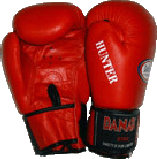 Боксёрские перчатки защищают часть предплечья, кисть и запястье, снижают рисктравм и увеличивают силу удара. Для соревнований применяются перчатки 10 унций. По типу фиксации перчатки для бокса делятся на перчатки на шнуровке и на липучке. Перчатки на шнуровке используют профессиональные боксёры, на липучке любители.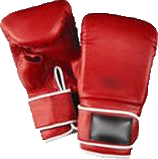 Снарядные перчатки предназначены для более продуктивной наработки удара на снарядах ( мешки, груши, макивары...).Функционально предназначены для максимальной защиты рук в процессе тренировки.Снарядные перчатки должны хорошо сидеть и идеально подходить вам по размеру. На снарядные перчатки приходится большая нагрузка, они должны быть крепкими.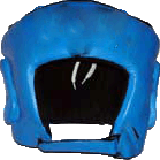 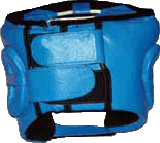 С 1986 года правилами соревнований в любительском боксе введено, обязательное использование шлема на соревнованиях.Шлем – служит защитным средством для головы, функциональным предназначением шлема для бокса является погашение энергии удара соперника – для защиты головы боксера во время спарринга или на соревнованиях любителей. Обычно шлем защищает от синяков, рассечений и сотрясений головного мозга. Использование шлема  на  соревнованиях  и  на  тренировках  снизило травматизм, и привело к тому, что бокс стал довольно безопасным видом спорта.Существует несколько типов шлемов, обеспечивающих разный уровень защиты:– открытые защищают лоб, виски и уши, с усиленной защитой ушей, – мягкие кольца в области ушей, с твердым верхом – защищает макушку головы, с закрытым подбородком и щеками – для лучшейзащиты челюсти и носа от боковых ударов. На соревнованиях используют только открытые шлемы.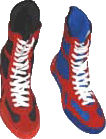 Боксерки – это специально  разработанная  обувь, предназначенная для защитыспортсмена от травм (главным образом вывихов и растяжений) в голеностопном суставе, во время тренировок и выступлений. Непременным условием конструкции современных боксёрок должно являться относительно жёсткое закрепление голеностопного сустава с целью предотвращения возможности подвывиха ступни. Материал, используемый дляверха этой обуви, должен хорошо пропускать воздух, обеспечивать вентиляцию, чтобы ноги как можно меньше потели и уставали. Технические характеристики подошвы боксёрок, должны обеспечивать относительно жёсткое сцепление их с покрытием ринга, с одновременным сохранением некоторой возможностискольжения.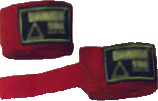 Боксерские бинты предназначены для защиты кистей  рук  боксера от серьезных травм вывихов, растяжений, ушибов, раздробления суставов и прочих травм которые можно получить при нанесение ударов. Бинты фиксируют кости и запястье, поддерживая их в определенном положении и придавая им наиболее удобную, компактную форму. Помимо этого, бинт фиксирует суставы пальцев в одну линию, тем самым придавая удару дополнительную силу.Также он впитывает пот, увеличивая срок годности перчаток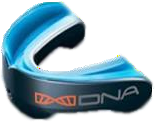 Главным элементом экипировки боксера, является боксерская капа, которая необходима для защиты от повреждений полости рта боксера. История возникновения защиты для зубов (капы) появилась больше ста лет назад, в 1986 году капы началииспользовать боксеры. Сейчас, без капы боксер не допускается к бою. Капа защищает зубы от ударов снизу в подбородок, от прямых ударов, защищая при этом губы и щеки от ушибов и разрывов о зубы, и защищает челюсть.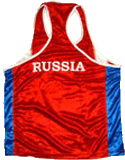 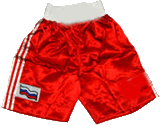 Боксёрская форма – это трусы и майка, в которых спортсмен тренируется и выступает на соревнованиях. Боксёрские майки и трусы имеют размеры, совпадающие с размерами одежды от XS (самый маленький, детский размер) до XXXL. Боксёрские майки и трусы часто шьют красного и синего цвета в различных комбинациях с белым цветом. Майку и шорты должна разделять полоса, видимая соперником, для уменьшения вероятности попадания удара ниже пояса. Главной особенностью боксёрской майки является её специфический покрой, благодаря которому во время тренировки лямки не спадают с плеч. Боксёрские трусы делают с широкой резинкой, не меньше 5 см, а порой она доходит до 15 см. Чтобы боксёрские трусы не стесняли движений, часто их делают с разрезами по бокам. Основной материал для боксёрских маек и трусов - синтетические материалы типа атласного полиэстера, иногда с добавлением лайкры. Это лёгкие, дышащие ткани, выводящие с поверхности кожи влагу и обеспечивающие ощущение сухости ипрохлады в жаркую погоду.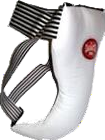 Бандаж предназначен для защиты паховой области. Бандаж не должен приносить неудобство боксеру и сковывать его движения во время тренировки или состязания.Очень важно правильно выбрать свой размер. Защита паха изготавливается из различных материалов: из тонкого пенного наполнителя, пластмассы, титановых вкладышей.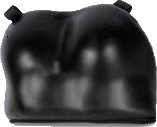 Обязательным элементом экипировки девушек являются майки и защищающие грудь протекторы – специальные пластиковые щитки. Защита   груди   предназначена    для    защиты    женской    груди    от возможных гематом, которые могут привести к повреждению тканей.№п/пУчебный материал№ уроков№ уроков№ уроков№ уроков№ уроков№ уроков№ уроков№ уроков№ уроков№ уроков№ уроков№ уроков№ уроков№п/пУчебный материал12345678910111213IТехнико-тактические действияТехнико-тактические действияТехнико-тактические действияТехнико-тактические действияТехнико-тактические действияТехнико-тактические действияТехнико-тактические действияТехнико-тактические действияТехнико-тактические действияТехнико-тактические действияТехнико-тактические действияТехнико-тактические действияТехнико-тактические действияТехнико-тактические действия1Положение кулака.+++++++2Учебная стойка.+++++++3Передвижения в учебной стойке.+++++++4Имитация прямых ударов в учебной стойке.+++++++5Боевая стойка.++++++6Упражнения в боевой стойке.++++++7Техника передвижения.++++++8Защита подставкой.++++++9Изучение прямых ударов в боевой стойке.++++++10Боевые дистанции.+++++++++11Защита сведением рук.+++++++++++12Одиночные прямые удары в голову и защиты от них.13Прямые удары в туловище и защиты подставкой.14Защиты отбивами.+++++++++++15Совершенствование техники прямых ударов и защит в перчатках.16Защиты отклонами+++++++++++17Контратаки одиночными ударами++18Повторные и двойные удары в голову и туловище.++19Финты и ложные действия.++++++20Комбинации из трех-четырех прямых ударов.++21Защиты уходом и отходом.++22Защита «сайдстеп».++23Условные бои.++++++24Защиты уклонами.++25Контратаки двойными ударами.26Контратаки сериями ударов.27Удары снизу и защиты от них.+++++++28Комбинации из ударов снизу.29Удары сбоку и защиты от них.+++++++30Комбинации из ударов снизу и сбоку.+++++++++++++31Комбинации из прямых ударов и ударов сбоку; защиты от них32Вольные бои и спаррингиIIОФПОФПОФПОФПОФПОФПОФПОФПОФПОФПОФПОФПОФПОФП1Общеразвивающие упражнения в движении и на месте.+++++++++++++2Растягивание.+++++++++++++3Упражнение на расслабление+++++++++++++4Упражнения с набивным мячом.++++++5Упражнения с отягощениями.++++++++6Упражнения с теннисными мячами.++++++7Атлетическая гимнастика.+++++++++++++8Эстафеты и подвижные игры.+++++++IIIИзбранный вид спортаИзбранный вид спортаИзбранный вид спортаИзбранный вид спортаИзбранный вид спортаИзбранный вид спортаИзбранный вид спортаИзбранный вид спортаИзбранный вид спортаИзбранный вид спортаИзбранный вид спортаИзбранный вид спортаИзбранный вид спортаИзбранный вид спорта1Упражнение в ударах по боксёрским снарядам+++++++++++++2Упражнение со скакалкой+++++++++++++3Бой с тенью+++++++++++++4Имитация боевых действий+++++++++++++IVТеорияТеорияТеорияТеорияТеорияТеорияТеорияТеорияТеорияТеорияТеорияТеорияТеорияТеория1Физическая культура – важное средство физического развития иукрепления здоровья человека+++++++++VКонтрольные нормативыКонтрольные нормативыКонтрольные нормативыКонтрольные нормативыКонтрольные нормативыКонтрольные нормативыКонтрольные нормативыКонтрольные нормативыКонтрольные нормативыКонтрольные нормативыКонтрольные нормативыКонтрольные нормативыКонтрольные нормативыКонтрольные нормативы1Контрольные нормативы, контрольно-переводные нормативы+++++VIМедицинское обследованиеМедицинское обследованиеМедицинское обследованиеМедицинское обследованиеМедицинское обследованиеМедицинское обследованиеМедицинское обследованиеМедицинское обследованиеМедицинское обследованиеМедицинское обследованиеМедицинское обследованиеМедицинское обследованиеМедицинское обследованиеМедицинское обследование1Медицинское обследование++++++№ п/ пКонтрольные упражненияВесовые категории и оценка в баллахВесовые категории и оценка в баллахВесовые категории и оценка в баллахВесовые категории и оценка в баллахВесовые категории и оценка в баллахВесовые категории и оценка в баллахВесовые категории и оценка в баллахВесовые категории и оценка в баллахВесовые категории и оценка в баллахВесовые категории и оценка в баллахВесовые категории и оценка в баллахВесовые категории и оценка в баллахВесовые категории и оценка в баллахВесовые категории и оценка в баллахВесовые категории и оценка в баллах№ п/ пКонтрольные упражнения36-48 кг.36-48 кг.36-48 кг.36-48 кг.36-48 кг.50-64 кг.50-64 кг.50-64 кг.50-64 кг.50-64 кг.66-св.80 кг.66-св.80 кг.66-св.80 кг.66-св.80 кг.66-св.80 кг.№ п/ пКонтрольные упражнения1234512345123451Из фронтальной стойки одиночные удары (прямые, боковые, удары снизу)5- выполнение без ошибок4- с незначительной ошибкой не приводящей к искажению техники выполнения данного приема, например, /небольшой замах при ударе/3- с ошибкой или ошибками, незначительно искажающими структуру выполнения технического приема, например, /большой замах перед ударом/2- с ошибкой приводящей к искажению структуры выполнения технического приема 1-не выполнения данного технического действия5- выполнение без ошибок4- с незначительной ошибкой не приводящей к искажению техники выполнения данного приема, например, /небольшой замах при ударе/3- с ошибкой или ошибками, незначительно искажающими структуру выполнения технического приема, например, /большой замах перед ударом/2- с ошибкой приводящей к искажению структуры выполнения технического приема 1-не выполнения данного технического действия5- выполнение без ошибок4- с незначительной ошибкой не приводящей к искажению техники выполнения данного приема, например, /небольшой замах при ударе/3- с ошибкой или ошибками, незначительно искажающими структуру выполнения технического приема, например, /большой замах перед ударом/2- с ошибкой приводящей к искажению структуры выполнения технического приема 1-не выполнения данного технического действия5- выполнение без ошибок4- с незначительной ошибкой не приводящей к искажению техники выполнения данного приема, например, /небольшой замах при ударе/3- с ошибкой или ошибками, незначительно искажающими структуру выполнения технического приема, например, /большой замах перед ударом/2- с ошибкой приводящей к искажению структуры выполнения технического приема 1-не выполнения данного технического действия5- выполнение без ошибок4- с незначительной ошибкой не приводящей к искажению техники выполнения данного приема, например, /небольшой замах при ударе/3- с ошибкой или ошибками, незначительно искажающими структуру выполнения технического приема, например, /большой замах перед ударом/2- с ошибкой приводящей к искажению структуры выполнения технического приема 1-не выполнения данного технического действия5- выполнение без ошибок4- с незначительной ошибкой не приводящей к искажению техники выполнения данного приема, например, /небольшой замах при ударе/3- с ошибкой или ошибками, незначительно искажающими структуру выполнения технического приема, например, /большой замах перед ударом/2- с ошибкой приводящей к искажению структуры выполнения технического приема 1-не выполнения данного технического действия5- выполнение без ошибок4- с незначительной ошибкой не приводящей к искажению техники выполнения данного приема, например, /небольшой замах при ударе/3- с ошибкой или ошибками, незначительно искажающими структуру выполнения технического приема, например, /большой замах перед ударом/2- с ошибкой приводящей к искажению структуры выполнения технического приема 1-не выполнения данного технического действия5- выполнение без ошибок4- с незначительной ошибкой не приводящей к искажению техники выполнения данного приема, например, /небольшой замах при ударе/3- с ошибкой или ошибками, незначительно искажающими структуру выполнения технического приема, например, /большой замах перед ударом/2- с ошибкой приводящей к искажению структуры выполнения технического приема 1-не выполнения данного технического действия5- выполнение без ошибок4- с незначительной ошибкой не приводящей к искажению техники выполнения данного приема, например, /небольшой замах при ударе/3- с ошибкой или ошибками, незначительно искажающими структуру выполнения технического приема, например, /большой замах перед ударом/2- с ошибкой приводящей к искажению структуры выполнения технического приема 1-не выполнения данного технического действия5- выполнение без ошибок4- с незначительной ошибкой не приводящей к искажению техники выполнения данного приема, например, /небольшой замах при ударе/3- с ошибкой или ошибками, незначительно искажающими структуру выполнения технического приема, например, /большой замах перед ударом/2- с ошибкой приводящей к искажению структуры выполнения технического приема 1-не выполнения данного технического действия5- выполнение без ошибок4- с незначительной ошибкой не приводящей к искажению техники выполнения данного приема, например, /небольшой замах при ударе/3- с ошибкой или ошибками, незначительно искажающими структуру выполнения технического приема, например, /большой замах перед ударом/2- с ошибкой приводящей к искажению структуры выполнения технического приема 1-не выполнения данного технического действия5- выполнение без ошибок4- с незначительной ошибкой не приводящей к искажению техники выполнения данного приема, например, /небольшой замах при ударе/3- с ошибкой или ошибками, незначительно искажающими структуру выполнения технического приема, например, /большой замах перед ударом/2- с ошибкой приводящей к искажению структуры выполнения технического приема 1-не выполнения данного технического действия5- выполнение без ошибок4- с незначительной ошибкой не приводящей к искажению техники выполнения данного приема, например, /небольшой замах при ударе/3- с ошибкой или ошибками, незначительно искажающими структуру выполнения технического приема, например, /большой замах перед ударом/2- с ошибкой приводящей к искажению структуры выполнения технического приема 1-не выполнения данного технического действия5- выполнение без ошибок4- с незначительной ошибкой не приводящей к искажению техники выполнения данного приема, например, /небольшой замах при ударе/3- с ошибкой или ошибками, незначительно искажающими структуру выполнения технического приема, например, /большой замах перед ударом/2- с ошибкой приводящей к искажению структуры выполнения технического приема 1-не выполнения данного технического действия5- выполнение без ошибок4- с незначительной ошибкой не приводящей к искажению техники выполнения данного приема, например, /небольшой замах при ударе/3- с ошибкой или ошибками, незначительно искажающими структуру выполнения технического приема, например, /большой замах перед ударом/2- с ошибкой приводящей к искажению структуры выполнения технического приема 1-не выполнения данного технического действия2Двойные прямые удары в голову, в корпус из боевой стойки: двойка, два левых, левой в голову правой в живот.5- выполнение без ошибок4- с незначительной ошибкой не приводящей к искажению техники выполнения данного приема, например, небольшой замах при ударе3- с ошибкой или ошибками, незначительно искажающими структуру выполнения технического приема, например, /большой замах перед ударом/2- с ошибкой приводящей к искажению структуры выполнения технического приема 1- не выполнения данного технического действия5- выполнение без ошибок4- с незначительной ошибкой не приводящей к искажению техники выполнения данного приема, например, небольшой замах при ударе3- с ошибкой или ошибками, незначительно искажающими структуру выполнения технического приема, например, /большой замах перед ударом/2- с ошибкой приводящей к искажению структуры выполнения технического приема 1- не выполнения данного технического действия5- выполнение без ошибок4- с незначительной ошибкой не приводящей к искажению техники выполнения данного приема, например, небольшой замах при ударе3- с ошибкой или ошибками, незначительно искажающими структуру выполнения технического приема, например, /большой замах перед ударом/2- с ошибкой приводящей к искажению структуры выполнения технического приема 1- не выполнения данного технического действия5- выполнение без ошибок4- с незначительной ошибкой не приводящей к искажению техники выполнения данного приема, например, небольшой замах при ударе3- с ошибкой или ошибками, незначительно искажающими структуру выполнения технического приема, например, /большой замах перед ударом/2- с ошибкой приводящей к искажению структуры выполнения технического приема 1- не выполнения данного технического действия5- выполнение без ошибок4- с незначительной ошибкой не приводящей к искажению техники выполнения данного приема, например, небольшой замах при ударе3- с ошибкой или ошибками, незначительно искажающими структуру выполнения технического приема, например, /большой замах перед ударом/2- с ошибкой приводящей к искажению структуры выполнения технического приема 1- не выполнения данного технического действия5- выполнение без ошибок4- с незначительной ошибкой не приводящей к искажению техники выполнения данного приема, например, небольшой замах при ударе3- с ошибкой или ошибками, незначительно искажающими структуру выполнения технического приема, например, /большой замах перед ударом/2- с ошибкой приводящей к искажению структуры выполнения технического приема 1- не выполнения данного технического действия5- выполнение без ошибок4- с незначительной ошибкой не приводящей к искажению техники выполнения данного приема, например, небольшой замах при ударе3- с ошибкой или ошибками, незначительно искажающими структуру выполнения технического приема, например, /большой замах перед ударом/2- с ошибкой приводящей к искажению структуры выполнения технического приема 1- не выполнения данного технического действия5- выполнение без ошибок4- с незначительной ошибкой не приводящей к искажению техники выполнения данного приема, например, небольшой замах при ударе3- с ошибкой или ошибками, незначительно искажающими структуру выполнения технического приема, например, /большой замах перед ударом/2- с ошибкой приводящей к искажению структуры выполнения технического приема 1- не выполнения данного технического действия5- выполнение без ошибок4- с незначительной ошибкой не приводящей к искажению техники выполнения данного приема, например, небольшой замах при ударе3- с ошибкой или ошибками, незначительно искажающими структуру выполнения технического приема, например, /большой замах перед ударом/2- с ошибкой приводящей к искажению структуры выполнения технического приема 1- не выполнения данного технического действия5- выполнение без ошибок4- с незначительной ошибкой не приводящей к искажению техники выполнения данного приема, например, небольшой замах при ударе3- с ошибкой или ошибками, незначительно искажающими структуру выполнения технического приема, например, /большой замах перед ударом/2- с ошибкой приводящей к искажению структуры выполнения технического приема 1- не выполнения данного технического действия5- выполнение без ошибок4- с незначительной ошибкой не приводящей к искажению техники выполнения данного приема, например, небольшой замах при ударе3- с ошибкой или ошибками, незначительно искажающими структуру выполнения технического приема, например, /большой замах перед ударом/2- с ошибкой приводящей к искажению структуры выполнения технического приема 1- не выполнения данного технического действия5- выполнение без ошибок4- с незначительной ошибкой не приводящей к искажению техники выполнения данного приема, например, небольшой замах при ударе3- с ошибкой или ошибками, незначительно искажающими структуру выполнения технического приема, например, /большой замах перед ударом/2- с ошибкой приводящей к искажению структуры выполнения технического приема 1- не выполнения данного технического действия5- выполнение без ошибок4- с незначительной ошибкой не приводящей к искажению техники выполнения данного приема, например, небольшой замах при ударе3- с ошибкой или ошибками, незначительно искажающими структуру выполнения технического приема, например, /большой замах перед ударом/2- с ошибкой приводящей к искажению структуры выполнения технического приема 1- не выполнения данного технического действия5- выполнение без ошибок4- с незначительной ошибкой не приводящей к искажению техники выполнения данного приема, например, небольшой замах при ударе3- с ошибкой или ошибками, незначительно искажающими структуру выполнения технического приема, например, /большой замах перед ударом/2- с ошибкой приводящей к искажению структуры выполнения технического приема 1- не выполнения данного технического действия5- выполнение без ошибок4- с незначительной ошибкой не приводящей к искажению техники выполнения данного приема, например, небольшой замах при ударе3- с ошибкой или ошибками, незначительно искажающими структуру выполнения технического приема, например, /большой замах перед ударом/2- с ошибкой приводящей к искажению структуры выполнения технического приема 1- не выполнения данного технического действия3Защитные действия: уклон, нырок, «оттягивание».5- выполнение без ошибок4- с незначительной ошибкой не приводящей к искажению техники выполнения данного приема /, например, руки опущены/3- с ошибкой или ошибками, незначительно искажающими структуру выполнения технического приема, например, /выполнение наклона, выполнение «нырка» с опасным движением головой/ 2- с ошибкой приводящей к искажению структуры выполнения технического приема1- не выполнения данного технического действия5- выполнение без ошибок4- с незначительной ошибкой не приводящей к искажению техники выполнения данного приема /, например, руки опущены/3- с ошибкой или ошибками, незначительно искажающими структуру выполнения технического приема, например, /выполнение наклона, выполнение «нырка» с опасным движением головой/ 2- с ошибкой приводящей к искажению структуры выполнения технического приема1- не выполнения данного технического действия5- выполнение без ошибок4- с незначительной ошибкой не приводящей к искажению техники выполнения данного приема /, например, руки опущены/3- с ошибкой или ошибками, незначительно искажающими структуру выполнения технического приема, например, /выполнение наклона, выполнение «нырка» с опасным движением головой/ 2- с ошибкой приводящей к искажению структуры выполнения технического приема1- не выполнения данного технического действия5- выполнение без ошибок4- с незначительной ошибкой не приводящей к искажению техники выполнения данного приема /, например, руки опущены/3- с ошибкой или ошибками, незначительно искажающими структуру выполнения технического приема, например, /выполнение наклона, выполнение «нырка» с опасным движением головой/ 2- с ошибкой приводящей к искажению структуры выполнения технического приема1- не выполнения данного технического действия5- выполнение без ошибок4- с незначительной ошибкой не приводящей к искажению техники выполнения данного приема /, например, руки опущены/3- с ошибкой или ошибками, незначительно искажающими структуру выполнения технического приема, например, /выполнение наклона, выполнение «нырка» с опасным движением головой/ 2- с ошибкой приводящей к искажению структуры выполнения технического приема1- не выполнения данного технического действия5- выполнение без ошибок4- с незначительной ошибкой не приводящей к искажению техники выполнения данного приема /, например, руки опущены/3- с ошибкой или ошибками, незначительно искажающими структуру выполнения технического приема, например, /выполнение наклона, выполнение «нырка» с опасным движением головой/ 2- с ошибкой приводящей к искажению структуры выполнения технического приема1- не выполнения данного технического действия5- выполнение без ошибок4- с незначительной ошибкой не приводящей к искажению техники выполнения данного приема /, например, руки опущены/3- с ошибкой или ошибками, незначительно искажающими структуру выполнения технического приема, например, /выполнение наклона, выполнение «нырка» с опасным движением головой/ 2- с ошибкой приводящей к искажению структуры выполнения технического приема1- не выполнения данного технического действия5- выполнение без ошибок4- с незначительной ошибкой не приводящей к искажению техники выполнения данного приема /, например, руки опущены/3- с ошибкой или ошибками, незначительно искажающими структуру выполнения технического приема, например, /выполнение наклона, выполнение «нырка» с опасным движением головой/ 2- с ошибкой приводящей к искажению структуры выполнения технического приема1- не выполнения данного технического действия5- выполнение без ошибок4- с незначительной ошибкой не приводящей к искажению техники выполнения данного приема /, например, руки опущены/3- с ошибкой или ошибками, незначительно искажающими структуру выполнения технического приема, например, /выполнение наклона, выполнение «нырка» с опасным движением головой/ 2- с ошибкой приводящей к искажению структуры выполнения технического приема1- не выполнения данного технического действия5- выполнение без ошибок4- с незначительной ошибкой не приводящей к искажению техники выполнения данного приема /, например, руки опущены/3- с ошибкой или ошибками, незначительно искажающими структуру выполнения технического приема, например, /выполнение наклона, выполнение «нырка» с опасным движением головой/ 2- с ошибкой приводящей к искажению структуры выполнения технического приема1- не выполнения данного технического действия5- выполнение без ошибок4- с незначительной ошибкой не приводящей к искажению техники выполнения данного приема /, например, руки опущены/3- с ошибкой или ошибками, незначительно искажающими структуру выполнения технического приема, например, /выполнение наклона, выполнение «нырка» с опасным движением головой/ 2- с ошибкой приводящей к искажению структуры выполнения технического приема1- не выполнения данного технического действия5- выполнение без ошибок4- с незначительной ошибкой не приводящей к искажению техники выполнения данного приема /, например, руки опущены/3- с ошибкой или ошибками, незначительно искажающими структуру выполнения технического приема, например, /выполнение наклона, выполнение «нырка» с опасным движением головой/ 2- с ошибкой приводящей к искажению структуры выполнения технического приема1- не выполнения данного технического действия5- выполнение без ошибок4- с незначительной ошибкой не приводящей к искажению техники выполнения данного приема /, например, руки опущены/3- с ошибкой или ошибками, незначительно искажающими структуру выполнения технического приема, например, /выполнение наклона, выполнение «нырка» с опасным движением головой/ 2- с ошибкой приводящей к искажению структуры выполнения технического приема1- не выполнения данного технического действия5- выполнение без ошибок4- с незначительной ошибкой не приводящей к искажению техники выполнения данного приема /, например, руки опущены/3- с ошибкой или ошибками, незначительно искажающими структуру выполнения технического приема, например, /выполнение наклона, выполнение «нырка» с опасным движением головой/ 2- с ошибкой приводящей к искажению структуры выполнения технического приема1- не выполнения данного технического действия5- выполнение без ошибок4- с незначительной ошибкой не приводящей к искажению техники выполнения данного приема /, например, руки опущены/3- с ошибкой или ошибками, незначительно искажающими структуру выполнения технического приема, например, /выполнение наклона, выполнение «нырка» с опасным движением головой/ 2- с ошибкой приводящей к искажению структуры выполнения технического приема1- не выполнения данного технического действия43 прямых удара подразноименную ногу из боевой стойки (правой-левой-правой)5- выполнение без ошибок4- с незначительной ошибкой не приводящей к искажению техники выполнения данного приема, например, небольшой замах при ударе3- с ошибкой или ошибками, незначительно искажающими структуру выполнения технического приема, например, /большой замах перед ударом/2- с ошибкой приводящей к искажению структуры выполнения технического прием1- не выполнения данного технического действия5- выполнение без ошибок4- с незначительной ошибкой не приводящей к искажению техники выполнения данного приема, например, небольшой замах при ударе3- с ошибкой или ошибками, незначительно искажающими структуру выполнения технического приема, например, /большой замах перед ударом/2- с ошибкой приводящей к искажению структуры выполнения технического прием1- не выполнения данного технического действия5- выполнение без ошибок4- с незначительной ошибкой не приводящей к искажению техники выполнения данного приема, например, небольшой замах при ударе3- с ошибкой или ошибками, незначительно искажающими структуру выполнения технического приема, например, /большой замах перед ударом/2- с ошибкой приводящей к искажению структуры выполнения технического прием1- не выполнения данного технического действия5- выполнение без ошибок4- с незначительной ошибкой не приводящей к искажению техники выполнения данного приема, например, небольшой замах при ударе3- с ошибкой или ошибками, незначительно искажающими структуру выполнения технического приема, например, /большой замах перед ударом/2- с ошибкой приводящей к искажению структуры выполнения технического прием1- не выполнения данного технического действия5- выполнение без ошибок4- с незначительной ошибкой не приводящей к искажению техники выполнения данного приема, например, небольшой замах при ударе3- с ошибкой или ошибками, незначительно искажающими структуру выполнения технического приема, например, /большой замах перед ударом/2- с ошибкой приводящей к искажению структуры выполнения технического прием1- не выполнения данного технического действия5- выполнение без ошибок4- с незначительной ошибкой не приводящей к искажению техники выполнения данного приема, например, небольшой замах при ударе3- с ошибкой или ошибками, незначительно искажающими структуру выполнения технического приема, например, /большой замах перед ударом/2- с ошибкой приводящей к искажению структуры выполнения технического прием1- не выполнения данного технического действия5- выполнение без ошибок4- с незначительной ошибкой не приводящей к искажению техники выполнения данного приема, например, небольшой замах при ударе3- с ошибкой или ошибками, незначительно искажающими структуру выполнения технического приема, например, /большой замах перед ударом/2- с ошибкой приводящей к искажению структуры выполнения технического прием1- не выполнения данного технического действия5- выполнение без ошибок4- с незначительной ошибкой не приводящей к искажению техники выполнения данного приема, например, небольшой замах при ударе3- с ошибкой или ошибками, незначительно искажающими структуру выполнения технического приема, например, /большой замах перед ударом/2- с ошибкой приводящей к искажению структуры выполнения технического прием1- не выполнения данного технического действия5- выполнение без ошибок4- с незначительной ошибкой не приводящей к искажению техники выполнения данного приема, например, небольшой замах при ударе3- с ошибкой или ошибками, незначительно искажающими структуру выполнения технического приема, например, /большой замах перед ударом/2- с ошибкой приводящей к искажению структуры выполнения технического прием1- не выполнения данного технического действия5- выполнение без ошибок4- с незначительной ошибкой не приводящей к искажению техники выполнения данного приема, например, небольшой замах при ударе3- с ошибкой или ошибками, незначительно искажающими структуру выполнения технического приема, например, /большой замах перед ударом/2- с ошибкой приводящей к искажению структуры выполнения технического прием1- не выполнения данного технического действия5- выполнение без ошибок4- с незначительной ошибкой не приводящей к искажению техники выполнения данного приема, например, небольшой замах при ударе3- с ошибкой или ошибками, незначительно искажающими структуру выполнения технического приема, например, /большой замах перед ударом/2- с ошибкой приводящей к искажению структуры выполнения технического прием1- не выполнения данного технического действия5- выполнение без ошибок4- с незначительной ошибкой не приводящей к искажению техники выполнения данного приема, например, небольшой замах при ударе3- с ошибкой или ошибками, незначительно искажающими структуру выполнения технического приема, например, /большой замах перед ударом/2- с ошибкой приводящей к искажению структуры выполнения технического прием1- не выполнения данного технического действия5- выполнение без ошибок4- с незначительной ошибкой не приводящей к искажению техники выполнения данного приема, например, небольшой замах при ударе3- с ошибкой или ошибками, незначительно искажающими структуру выполнения технического приема, например, /большой замах перед ударом/2- с ошибкой приводящей к искажению структуры выполнения технического прием1- не выполнения данного технического действия5- выполнение без ошибок4- с незначительной ошибкой не приводящей к искажению техники выполнения данного приема, например, небольшой замах при ударе3- с ошибкой или ошибками, незначительно искажающими структуру выполнения технического приема, например, /большой замах перед ударом/2- с ошибкой приводящей к искажению структуры выполнения технического прием1- не выполнения данного технического действия5- выполнение без ошибок4- с незначительной ошибкой не приводящей к искажению техники выполнения данного приема, например, небольшой замах при ударе3- с ошибкой или ошибками, незначительно искажающими структуру выполнения технического приема, например, /большой замах перед ударом/2- с ошибкой приводящей к искажению структуры выполнения технического прием1- не выполнения данного технического действия53 прямых удара левой-левой- правой из боевой стойки5- выполнение без ошибок4- с незначительной ошибкой не приводящей к искажению техники выполнения данного приема, например, небольшой замах при ударе3- с ошибкой или ошибками, незначительно искажающими структуру выполнения технического приема, например, /большой замах перед ударом/2- с ошибкой приводящей к искажению структуры выполнения технического приема 1- не выполнения данного технического действияДатазанятияКоличество часов по расписаниюРаздел, темаСодержание занятияВремя на изучениеВремя на изучениеДатазанятияКоличество часов по расписаниюРаздел, темаСодержание занятияТеорияПрактика1Вводное занятиеТеория. Цель и задачи учебного года. Инструктаж по охране труда и технике безопасности.Правила организации рабочего места. Форма одежды.Практика. Проведение входного контроля (собеседование).0,50,51Гигиена и здоровый образжизниТеория. Влияние здорового образа жизни на здоровье человекаПрактика. Подвижные игры0,50,51История боксаТеория История развития бокса. Бокс в России Беседы о здоровом образе жизни. Практика. Строевые упражнения, элементы ходьбы и бега.0,50,51Правила боксаТеория Правила соревнований по боксу.Практика ОФП0.50,51Стойка в боксеТеория Влияние физических упражнений на развитие организмаПрактика ОФП, стойки и перемещения. Эстафеты с тяжелыми предметами0,20,81Обманные действия, финтыТеория. Умение пользоваться финтами в атаке и защитеПрактика.	Эстафеты	с	преодолением препятствий0,2081ОФП в боксеТеория Упражнения для развития гибкости.Практика.  Прыжки, челночный бег лицом вперед и назад0,10,91Координация в боксеТеория. Строевые упражнения. Практика Упражнения для развития быстроты, координационных способностей. Эстафеты на скорость .0,10,91Специальные качества в боксеТеория Гигиена и самоконтрольПрактика Упражнения для развития скоростно-силовых качеств. Подвижная игра «пятнашки»0,20,81Специальные качества в боксеТеория. Упражнение на координацию с мячами, скакалкамиПрактика. В	парах	упражнения	соскакалками и мячами0,20,81Специальные качества в боксеТеория. Упражнения для развития координации движений. Практика. Челночный бег. Комбинации из освоенных элементов.0,10,91Удары в боксеТеория	ОРУ. Практика Прямые удары. Бой с тенью0,10,91Защита в боксеТеория Защитные действия от прямыхударов. Практика Комбинирование атаки и защиты прямыми ударами0,50,51Удары в боксеТеория. Правильная постановка кулака при нанесении удара по мешкуПрактика. Отработка прямого удара помешку0,30,71Специальные качествав боксеТеория	Упражнения	для	развития скоростно-силовых качеств. Практика. Упражнение «пятнашки».0,10,91Физические упражненияТеория ОРУ. Практика. Упражнения в висах и упорах. Челночный бег + удары и защита прямыми ударами.0,10,91Прямые ударыТеория Элементы ходьбы и бега. Практика. ОРУ передвижение в стойке с прямыми ударами0,10,91Прямые ударыТеория.	Область	применения	прямых ударовПрактика. Отработка в пара прямые удары передней рукой0,30,71Специальные качествав боксеТеория. Строевые упражнения. Практика. Гимнастические упражнения. Обманные движения уходом, уклон, удар. Подвижная игра.0,10,91Специальные качества в боксеТеория Упражнения для развития быстроты и  координации.Практика Двусторонняя подвижная игра 0,10,91Специальные качествав боксеТеория ОРУ. Акробатические упражнения. Практика Эстафеты с использованием набивных мячей. Бой с тенью0,20,81Физическая подготовкаТеория. Висы и упоры на снарядахПрактика.	Круговая	тренировка	на снарядах0,30,71Специальные качествав боксеТеория Строевые упражнения. Практика. Упражнения для развития быстроты. Бой с тенью с отягощениями. Подвижная игра0,10,91Специальные качествав боксеТеория. Развитие выносливости-упражнения на турнике и на канате Практика. Скакалка0,10,91Специальные качествав боксеТеория. ОРУ.Практика. Упражнения для развития силовых качеств. Прямые удары с отягощениями, уклоны0,20,81Прямые ударыТеория. Техника удара	дальней рукой по мешкуПрактика. В парах отработка прямых ударов в подставку партнера0,30,71Специальные качества в боксеТеория. Упражнения для развития координации движений. Практика. С мячом, со скакалкой. подвижная игра «салки».0,10,91Специальные качества в боксеТеория ОРУ. Развитие выносливости. Практика. Комбинации из освоенных элементов техники Комбинации в парах.Подвижная игра « пятнашки».0,10,91Специальные качествав боксеТеория. Строевые упражнения. Практика. Гимнастические	упражнения. Передвижение спиной вперед, повороты, удары по воздуху, уклоны0,20,81Защитные действия от прямогоудараТеория. Уклоны и подставки от прямого удараПрактика. В парах отработка защитыуклонами и подставками0,30,71Специальные качествав боксеТеория.	Элементы	ходьбы.	Практика. Легкоатлетические упражнения. Метание мяча на дальность. Уклоны и отклоны.0,10,91Специальные качествав боксеТеория. ОРУ. Практика. Упражнения в висах и упорах. Упражнения в парах0,10,91Специальные качества в боксеТеория Строевые упражнения. Практика. Элементы ходьбы и бега. Упражнения на развитие гибкости. Линейные эстафеты. Бег 30 м.0,10,91Комбиниро вание защиты и атакиТеория. Переход от защиты в контратакуПрактика. Подвижные игры«пятнашки», эстафеты.0,30,71Специальные качествав боксеТеория. ОРУ.Практика. Совершенствование изученных  приемов	в боевых условиях.«Пятнашки»11Тренировоч-ный бойТеория и Практика Учебно-тренировочные бои0,20,81ПодведениеитоговТеория: подведение итогов учебных боев.0,50,51Специальные качествав боксеТеория. ОРУ.Практика. Упражнения для развития скоростно-силовых качеств. Ударпо снаряду- мешку, по воздуху.0,10,91Специальные качествав боксеТеория ОРУ.Практика Акробатические упражнения. Подвижные игры и эстафеты сиспользованием ударов и защит0,20,81Боковые ударыТеория Упражнения в висах и упорах.Практика	Отработка	ударов	сбоку передней рукой и защиты от него.0,10,91Боковые ударыТеория. Упражнения на развитие силы и скорости боковых ударовПрактика .В парах отработка боковых ударов и защиты от них0,20,81Работа на мешкеТеория Строевые упражнения. Элементы ходьбы и бега. Практика ОРУ. Отработка прямых ударов по мешку из различныхположений, комбинации ударов. Подвижная игра.0,10,91Удары в боксеТеория ОРУ.Практика Упражнения на развитие равновесия.	Комбинирование прямых и боковых ударов0,20,81Удары изащиты от нихТеория Элементы ходьбы и бега Практика.Бой с тенью с элементами ударов и защиты от этих ударов. Теория и практика0,10,91Работа на снарядахТеория. Работа со снарядамиПрактика. Отработка в парах прямых и боковых ударов на снарядах0,20,81Комбинации ударовТеория	ОФП.	Сочетание	всех	ранееизученных  приемов.	Практика Учебный бой0,20,81Удары изащиты от нихТеория	Легкоатлетические	упражнения.Практика Упражнения в парах- отработка прямых ударов и защиты.0,20,81Удары и защиты отнихТеория. Акробатические упражнения. Практика. Упражнения в парах- отработка боковых ударов и защиты.0,10,91Работа в парахТеория. Отработка защитных действий в парах.Практика. Отработка	уклонов, нырков, подставок в парах0,30,71Спец. качества боксераТеория. Строевые упражнения. Элементы ходьбы и бега.Практика Упражнения на развития координационных способностей.«пятнашки», «салки», эстафеты0,10,91Спец.качества боксераТеория. Упражнения для развития гибкости в парах. Практика. Подвижная игра. ОФП0,10,91  Спец.качества боксераПрактика. Силовые упражнения-отжимания от пола, подтягивания на турнике и по канату 11Работа в парахТеория. Развитие чувства дистанции Практика. Работа в парах: «пятнашки» руками и ногами0,20,81Спец. Качества боксераТеория. Упражнения	для	развития скоростно-силовых качеств. Практика ОРУ. Эстафеты с набивными мячами. Подвижная игра.0,10,91Работа на мешкеТеория. Упражнения для развития быстроты и координационных способностей.Практика. Удары по мешкам, по воздуху, по лапам0,20,81АпперкотТеория Практика Удары снизу-«апперкот».0,20,81АпперкотТеория. Удары снизу по мешкуПрактика. Отработка в парах и на мешках ударов снизу0,20,81Зачетное занятие по общей и специальной физическойподготовкеПрактика. Сдача контрольных нормативов11Работа в парахТеория. Строевые упражнения. Практика Элементы ходьбы и бега. Упражнения в парах с набивными мячами. Подвижная игра0,10,91Работа в парахТеория. Комбинирование ударами сбокуПрактика. Снизу и прямыми ударами и защитой от них0,20,81ОтработкаударовТеория. Бой с теньюПрактика. Подвижные игры,бой с тенью0,20,81Анализ бояТеория. Разбор моментов в учебных боях.Практика. ОРУ.0,50,51Физическая подготовкаТеория. Легкоатлетические упражнения Практика. Скоростной бег на короткие дистанции, челночный бег, упражнение в парах с мячами, скакалка0,10,91Защитные действия в боюТеория. Строевые упражнения. Практика. Упражнения в ходьбе и беге. Обманные движения в боевой стойке и удары после этого0,10,91Работа в парахТеория. Гимнастические упражненияПрактика. Работа в парах с применением тренажеров0,20,81Подготовительные упр.Теория. Строевые упражнения. Элементы ходьбы и бега. Практика. Упражнения на развития координационных способностей.«пятнашки», «салки», эстафеты0,10,91Тактика бояТеория. Упражнения на развитие силы. Тактическая подготовка, умение правильно планировать сам бой и силы в нем.Практика. ОФП.0,50,51Работа в парахТеория. Упражнения	для развития скоростно-силовых	качеств.Практика. Действия против прямых и боковых ударов0,10,91Тактика бояТеория. Умение распределять силы на весь бойПрактика. Упражнение на выносливость: ускорение, частые повторы упражнений0,20,81Работа впарахТеория. ОРУ. Упражнения для развитиякоординации движений. Практика. Удар по летящему мячу ударами снизу и сбоку0,10,91Работа намешкеТеория и Практика.  Отработка ударов по мешку0,20,81Работа впарахТеория и Практика. Отработка в парахударов и защиты от них0,20,81Работа впарахТеория и практика: отработка ударов намешках и лапах в парах0,20,81Работа на снарядахТеория. Упражнения	для развитиякоординации движений. Практика. Удары по мешку Подвижная игра.0,10,91ФизическаяподготовкаПрактика ОФП. Эстафеты с мячом и без мяча. Бой с тенью11Ближний бойТеория Упражнения в висах и упорах.Практика. Удары снизу и боковые удары в парах0,10,91Ближний бойТеория. Удары и защита в ближнем боюПрактика. В парах работа в ближнем бою ударами сбоку и снизу0,20,81Ближний бойТеория Упражнения в парах.Практика. Отработка прямых и ударов снизу и защиты от этих ударов0,10,91Бой позаданиюТеория. Гимнастические упражнения.Практика. Учебно - тренировочные бои.0,10,91Бой с теньюТеория. Упражнения в ходьбе и беге. Практика ОРУ. Перемещения боком, спиной, вперед. Передвижение в боевойстойке с ударами.0,10,91ФизическаяподготовкаТеория, практика. Круговая тренировка с тяжестями0,20,81Физическая подготовкаТеория. Упражнения	для развития скоростно-силовых качеств.Практика.	Перетягивание каната.Подвижная игра.0,10,91Работа на снарядахТеория. Упражнения	для развития скоростно-силовых качествПрактика.  Работа на мешке на время0,20,81Спец. подготовкаПрактика. Упражнения на	развития гибкости Ускорения, остановки, повороты, упражнение в парах. Подвижная игра.11Работа наснарядахПрактика. Попеременная работа на мешке на время11Защита и ударыТеория.  ОФП.Практика. Закрепление техники защиты и ударов0,10,91Спец. подготовкаТеория. Акробатические упражнения. Практика. Комбинации на освоение элементов техники передвижений(перемещения,	остановки,	повороты, ускорения). Бой с тенью.0,10,91ФизическаявыносливостьТеория.  Физическая выносливостьПрактика. Развитие	выносливости	- эстафеты, скакалка. Учебный бой0,10,91Бой на средней дистанцииТеория. Умение вести бой на средней дистанцииПрактика. В парах отработка защитных действий и контр после них0,20,81Разбор ведения бояТеория.  Разбор основных видов ведения боя и противопоставлению им (игровая, силовая и т.д.)Практика. ОФП0,50,51БлижнийбойТеория. Гимнастические   упражнения:  упражнения со  скакалкой. Практика. Дары  по воздухуснизу на средней дистанции.0,20,81Спец.упражненияПрактика ОФП. Подвижные игры	наскорость - «салки», на меткость- сбить  кегли. Бой с тенью11Ведение боя на разныхдистанцияхТеория.  Переход от дальней в ближнюю дистанцию.Практика. Переход в ближнюю дистанцию после уклона, нырка.0,20,81Защитные элементыТеория. Легкоатлетические упражнения.Практика. Отработка защитных действий – уклоны, нырки, подставки.0,10,91Работа на снарядахТеория.  Техника ударов по мешкуПрактика.  Упражнения в ходьбе и беге. Удары по мешку и парах.0,20,81Комбинации ударовПрактика ОФП. Упражнения в висе и упоре. Комбинации из освоенных элементов техники перемещений и ударов11ВольныйбойПрактика. Товарищеские встречи между классами.11Спец. упражненияТеория.  Гимнастические упражнения. Практика. Упражнения в парах с набивными мячами, со скакалками, сгантелями. Подвижная игра.0,10,91Упражнения по заданиюТеория.  Бой с теньюПрактика. Упражнения в парах :удары в подставку .бой с тенью0,20,81Работа в парахТеория. Упражнения	для развития координации движений. Практика. Удары в парах по защите. Бой с тенью0,10,91Работа в парахПрактика. Упражнения для	 развития координации движений. Ловля летящего мяча. Игра. Бой с тенью11Комбинации ударовТеория. Сочетание	прямых и боковых ударов.Практика. Прямые и боковые удары на мешках и в парах0,20,81Работа в парахПрактика. Упражнения для	 развития координации движений. Ловля мяча, летящего навстречу. Игра. Отработка ударов на мешке11Физическая подготовкабоксераПрактика. Развитие	специальных физических	качеств боксера-эстафеты тяжестями. упражнения на матах.11Работа впарахПрактика. Упражнения в парах- уклоны, нырки. Бой с тенью11Комбинации и ударыПрактика. В парах отработка защитныхкомбинаций и ударов11Работа впарахПрактика. Упражнения парах с набивными мячами, скакалка ,гантели.11Работа впарахПрактика.  Ходьба и бег. Бой с тенью,«пятнашки», «салки».11Разбор бояТеория. Разбор моментов	в бою	и применение навыков.Практика. Строевые упражнения, упражнения со скакалкой. Тактика боя.0,20,81Работа впарахПрактика повторение в парах пройденного материала.11Спец.упражненияПрактика. Упражнения для развития скоростно-силовых качеств. «пятнашки», «салки», челночный бег. 11Работа в парахТеория. Упражнения	для развития скоростно-силовых качеств.Практика. Упражнения в парах -отработка защиты (уклоны, нырки, подставки).0,10,91Работа впарахПрактика. Упражнения в парах, соскакалкой, с гантелями бой с тенью11Спец. упражненияПрактика. .Легкоатлетические упр., прыжки, челночный бег, бой с тенью11Работа впарахПрактика. Учебно-тренировочные бои по заданию.11Спец.упражненияПрактика ОРУ, упражнения со скакалкой, гантелями, перетягивание каната11Спец.упражненияПрактика. Упражнения для развития скоростно-силовых качеств упражнения в парах – отработка ударов сбоку и защиты от него.11Вольный бойТеория, практика :упражнение в парах -бой на средней и ближней дистанции0,20,81Тактически е действия в боюТеория.  Упражнения для развития ловкости. Практика. Упражнение с маленьким мячом Индивидуальные тактические действия. Эстафета0,10,91Прямые удары и защитаПрактика Упражнения для развития ловкости. Упражнение в парах – отработка прямых ударов с дальней дистанции в защиту партнера. Подвижная игра.11Спец.упражненияПрактика. Упражнения для	развития ловкости. Выполнение комбинаций изосвоенных элементов.11Тактически е действия в боюТеория.  Упражнения для развития ловкости. Практика. Упражнение с маленьким мячом Индивидуальные тактические действия. Эстафета0,10,91Ближний бой Теория. Знакомство элементами ближнего боя.Практика. Удары снизу, по туловищу,боковые и в голову0,20,81Спец.упражненияПрактика. Строевые упражнения. Упражнения в ходьбе и беге. Бой с тенью по заданию11Защитные действияТеория. Обманные действия (финты)- виды, способыПрактика ОФП. Быстрый бег с внезапной остановкой,  резкие  рывки бой с тенью (ближний бой)0,20,81Спец.упражненияПрактика. Строевые упражнения.  Упражнения в ходьбе и беге. Бой с тенью по заданию.0,20,81ВольныйбойПрактика. Учебно-тренировочные бои11Работа в парахПрактика. Упражнения на развитие гибкости. Из фронтальной стойки одиночные удары (прямые, боковые, удары снизу). Подвижные игры11Работа в парахПрактика. Двойные прямые удары в голову, в корпус из боевой стойки: двойка, два левых, левой в голову правой в живот. Защитные действия: уклон, нырок, «оттягивание». Челночный бег.11Работа в парахПрактика. Упражнения на развитие гибкости. Из фронтальной стойки одиночные удары (прямые, боковые, удары снизу). Подвижные игры11Работа впарахПрактика. Упражнения	со скакалкой. Прямые  удары  под  разноименную  ногу  из боевой стойки (правой- левой и правой); 3 прямых удара левой-левой и правой из боевой стойки.11Работа в парахТеория. Упражнения для развития ловкости.Практика. Выполнение комбинаций из освоенных элементов ударов и защит0,20,81Работа в парахПрактика. Двойные прямые удары в голову, в корпус из боевой стойки: двойка, два левых, левой в голову правой в живот. Защитные действия: уклон, нырок, «оттягивание». Челночный бег11Анализ проведенных боевТеория. Разбор итогов учебно- тренировочных боев.Практика. Упражнения на развитие силы.  Подвижная игра0,50,51Итоги годаТеория.  Подведение итогов учебного года.Практика Подвижная игра, ОФП0,20,81ИгровойденьТеория. Практика игра в футбол теннисным мячом, упражнения в набивными мячами.0,20,81Тренирово чный боиПрактика. Спортивные бои с отработкой изученных технических и тактических приемов11ВидеоматериалТеория. Просмотр видеозаписей	боевлучших боксеров мира11Спец.упражненияПрактика .Подвижные игры- «пятнашки», «салки» Футбол.11ВидеоматериалТеория. Просмотр	видеозаписей	боевлучших боксеров мира11Спец.упражненияПрактика. Подвижные игры- «пятнашки», «салки» Футбол.111Контрольные тестыПрактика. Итоговое	занятие. Сдачаконтрольных нормативов.11Контрольные тестыПрактика. Итоговое	занятие. Сдачаконтрольных нормативов.1Итого:14417127Итого:144144144Месяц ДатаТема  занятия Кол-вочасовФорма проведенияФорма контроляСентябрьТеоретическая подготовка9Сентябрь1Теория: Техника безопасности по боксу.Практика: Пробежка, разминка.1Беседа Сентябрь2Теория: Врачебный контроль, самоконтроль и предупреждение травматизма.Практика: Разминка, пробежка.1БеседаСентябрь3Теория:  История создания бокса.Практика: Пробежка, разминка.1БеседаСентябрь4Теория: Правила судейства на соревнованиях по боксу.Практика: работа в парах1Самоконтроль Сентябрь5Теория: Тактика атаки.Практика: работа в парах.1СамоконтрольСентябрь6-7Теория: Закаливание организма.Практика: работа в парах2СамоконтрольСентябрь8-9Теория: История боксеров различных стилей и категорий.Практика: работа в парах2СамоконтрольСентябрьОбщая  физическая  подготовка27Сентябрь1-2Теория: ОФП.Практика: Пробежка, разминка2Беседа Сентябрь3-4Теория: ОФППрактика: Игра «Булава».2Игра Сентябрь5-8Теория: ОФП. Силовые упражнения Практика: Силовые упражнения (Турник, канат).4Беседа Сентябрь9-10Теория: ОФП.Практика: Игры «Булава» «Футбол».2Игра Сентябрь11-14Теория: ОФП.  Практика:  Гимнастика с элементами акробатики, кувырок назад, вперед.4Беседа Сентябрь15-16Теория: ОФП.  Практика: Стойка на лопатках. Кувырки.2Беседа Сентябрь17-18Теория: ОФП. Турник.Практика: «Футбол», отжимания.2Игра октябрь19-20Теория: ОФП. Практика: Скакалка 3х1,5 мин; Игры «Булава» «Футбол».2Игрыоктябрь21-22Теория: ОФП. Отдых.Практика:  Упражнения на расслабление мышц.2Беседа октябрь23-25Теория: ОФП.  Практика: Пробежка  Повторение ранее пройденного материала.3Тестирование октябрь26-27Теория: ОФППрактика: Игры «Булава»,  «Футбол».2Игры октябрьСпециальная  физическая  подготовка20октябрь1Теория: СФППрактика: Кросс 2 км.1Бег октябрь2-3Теория: СФП. Турник, пресс, отжимания.Практика: Кросс 2 км.2Бег октябрь4-5Теория: СФП.Практика: Кросс 2 км.2Бег октябрь6-7Теория: СФП. Практика: Круговая тренировка с отработкой ударов на снарядах.2Беседа октябрь8-9 Теория: СФППрактика: Спарринги.2Спаринги октябрь10-11Теория: СФППрактика: Кросс 2 км.2Бег октябрь12-13Теория: СФППрактика: Игры «Футбол» «Регби».2Игры октябрь14-15Теория: СФП.  Практика:    Кросс 2 км.2Бег ноябрьдекабрьянварьфевральмартапрельмай14-15Теория: СФП.  Практика:    Кросс 2 км.2Бег ноябрьдекабрьянварьфевральмартапрельмай16-17Теория: СПФПрактика: Упражнения для скорости удара.2Беседа Тренировка ноябрьдекабрьянварьфевральмартапрельмай18-20Теория:  СФП. Практика:  Круговая тренировка из 6 комплексов на силу и скорость удара3Беседа Тренировка ноябрьдекабрьянварьфевральмартапрельмайТехника - тактическая подготовка во фронтальной и боевой стойке20ноябрьдекабрьянварьфевральмартапрельмай1 Теория:  Техника - тактическая подготовка.Практика:  Перемещение во фронтальной стойки (полукруг).1Беседа Тренировканоябрьдекабрьянварьфевральмартапрельмай2Теория:  Техника - тактическая подготовкаПрактика:  Перемещение во фронтальной стойки шаг вперёд1Беседа Тренировканоябрьдекабрьянварьфевральмартапрельмай3Теория:  Техника - тактическая подготовкаПрактика:   Боевая стойка1Беседа Тренировканоябрьдекабрьянварьфевральмартапрельмай4Теория:  Техника - тактическая подготовкаПрактика:  Переход из боевой во фронтальную стойку1Беседа Тренировканоябрьдекабрьянварьфевральмартапрельмай5Теория:  Техника - тактическая подготовкаПрактика:  Передвижение в боевой стойки – шаг назад1Беседа Тренировканоябрьдекабрьянварьфевральмартапрельмай6Теория:  Техника - тактическая подготовкаПрактика: Передвижение в боевой стойки – шаг влево1Беседа Тренировканоябрьдекабрьянварьфевральмартапрельмай7Теория:  Техника - тактическая подготовкаПрактика:  Передвижение в боевой стойки – шаг вправо1Беседа Тренировканоябрьдекабрьянварьфевральмартапрельмай8-10Теория:  Техника - тактическая подготовкаПрактика:  Упражнения в парах (Пятнашки на ногах) из боевой и фронтальной1Беседа Тренировканоябрьдекабрьянварьфевральмартапрельмай11-12Теория:  Упражнения в парах из боевой и фронтальнойПрактика:  Упражнения в парах 2Беседа Тренировканоябрьдекабрьянварьфевральмартапрельмай13Теория:  Техника - тактическая подготовкаПрактика:  Упражнения в парах (Пятнашки на ногах) из боевой и фронтальной стойки2Беседа Тренировканоябрьдекабрьянварьфевральмартапрельмай14Теория:  Техника - тактическая подготовкаПрактика:  Упражнения в парах боевая стойка, передвижения вперед и назад1Беседа Тренировканоябрьдекабрьянварьфевральмартапрельмай15Теория:  Техника - тактическая подготовкаПрактика:  Упражнения в парах боевая стойка, передвижение вперед – назад – влево - вправо1Беседа Тренировканоябрьдекабрьянварьфевральмартапрельмай116-17Теория:  Упражнения в парахПрактика:  Упражнения в парах для ухода из угла ринга2Беседа Тренировканоябрьдекабрьянварьфевральмартапрельмай18-19Теория:  Техника - тактическая подготовкаПрактика:  Упражнение «Сайд-Стэп» с боевой стойке.  Упражнения в парах .2Беседа Тренировканоябрьдекабрьянварьфевральмартапрельмай20Теория: Техника - тактическая подготовкаПрактика:  Упражнение «Сайд-Стэп» с фронтальной стойке.1Беседа ТренировканоябрьдекабрьянварьфевральмартапрельмайТехника прямого удара в различных стойках на месте и в движении20ноябрьдекабрьянварьфевральмартапрельмай1Теория:  Техника прямого удара в различных стойках. Практика: Левый прямой удар из фронтальной стойки.1Беседа Тренировканоябрьдекабрьянварьфевральмартапрельмай2Теория:  Техника прямого удара в различных стойках. Практика: Левый прямой удар из боевой стойки.1Беседа Тренировканоябрьдекабрьянварьфевральмартапрельмай3Теория:  Техника прямого удара в различных стойках. Практика: Левый прямой удар из боевой и фронтальной стойки.1Беседа Тренировканоябрьдекабрьянварьфевральмартапрельмай4Теория:  Техника прямого удара в различных стойках. Практика: Левый прямой удар на шаг вперед.1Беседа Тренировканоябрьдекабрьянварьфевральмартапрельмай5Теория:  Техника прямого удара в различных стойках. Практика: Левый прямой удар на шаг назад.1Беседа Тренировканоябрьдекабрьянварьфевральмартапрельмай6Теория:  Техника прямого удара в различных стойках. Практика: Левый прямой удар на шаг влево.1Беседа Тренировканоябрьдекабрьянварьфевральмартапрельмай7Теория:  Техника прямого удара в различных стойках. Практика: Левый прямой удар на шаг вправо.1Беседа Тренировканоябрьдекабрьянварьфевральмартапрельмай8Теория:  Техника прямого удара в различных стойках. Практика: Правый прямой удар из фронтальной стойки.1Беседа Тренировканоябрьдекабрьянварьфевральмартапрельмай9Теория:  Техника прямого удара в различных стойках. Практика: Правый прямой удар с боевой стойки.1Беседа Тренировканоябрьдекабрьянварьфевральмартапрельмай10Теория:  Техника прямого удара в различных стойках. Правый прямой удар на шаг вперед.1Беседа Тренировканоябрьдекабрьянварьфевральмартапрельмай11Теория:  Техника прямого удара в различных стойках. Практика: Правый прямой удар на шаг назад.1Беседа Тренировканоябрьдекабрьянварьфевральмартапрельмай12Теория:  Техника прямого удара в различных стойках. Практика: Правый прямой удар на шаг влево.1Беседа Тренировканоябрьдекабрьянварьфевральмартапрельмай13Теория:  Техника прямого удара в различных стойках. Практика: Правый прямой удар на шаг вправо.1Беседа Тренировканоябрьдекабрьянварьфевральмартапрельмай14Теория:  Техника прямого удара в различных стойках. Практика: Атака левой рукой (одиночные повторки) – финты рукой, корпусом, маневрирование на ногах.1Беседа Тренировканоябрьдекабрьянварьфевральмартапрельмай15Теория:  Техника прямого удара в различных стойках. Практика: Комбинация – левый прямой – правый прямой в голову.1Беседа Тренировканоябрьдекабрьянварьфевральмартапрельмай16-17Теория:  Техника прямого удара в различных стойках. Практика: Комбинация – левый – правый прямой в голову – левый боковой голова.2Беседа Тренировканоябрьдекабрьянварьфевральмартапрельмай18-19Теория:  Техника прямого удара в различных стойках. Практика: Практика:.2Беседа Тренировканоябрьдекабрьянварьфевральмартапрельмай20Теория:  Техника прямого удара в различных стойках. Практика: Комбинации из ранее освоенных ударов.1Беседа ТренировканоябрьдекабрьянварьфевральмартапрельмайЗащитные действия от прямых ударов в различных стойках20ноябрьдекабрьянварьфевральмартапрельмай1-2Теория: Защитные действия от прямых ударов Практика: Защита от левого прямого.2Беседа Тренировканоябрьдекабрьянварьфевральмартапрельмай3-4Теория: Защитные действия от прямых ударов Практика: Уклон вправо из фронтальной стойки.2Беседа Тренировканоябрьдекабрьянварьфевральмартапрельмай5-7Теория: Защитные действия от прямых ударов Практика: Защита от левого прямого Уклон вправо из боевой стойки.3Беседа Тренировканоябрьдекабрьянварьфевральмартапрельмай8-10Теория: Защитные действия от прямых ударов Практика: Защита от правого прямого уклон влево из фронтальной стойки3Беседа Тренировканоябрьдекабрьянварьфевральмартапрельмай11-13Теория: Защитные действия от прямых ударов Практика: Защита от правого прямого уклон влево из боевой  стойки.3Беседа Тренировканоябрьдекабрьянварьфевральмартапрельмай14-16Теория: Защитные действия от прямых ударов Практика: Комбинированная защита от левого и правого прямого из фронтальной стойки.3Беседа Тренировканоябрьдекабрьянварьфевральмартапрельмай17-20Теория: Защитные действия от прямых ударов Практика: Комбинированная защита от левого и правого прямого из боевой  стойки.4Беседа ТренировканоябрьдекабрьянварьфевральмартапрельмайТехника бокового удара в различных стойках на месте и в движении21ноябрьдекабрьянварьфевральмартапрельмай1-2Теория: Техника бокового удара Практика: Левый боковой удар из фронтальной стойки.2Беседа Тренировканоябрьдекабрьянварьфевральмартапрельмай3-4Теория: Техника бокового удара Практика: Левый боковой удар из боевой стойки.2Беседа Тренировканоябрьдекабрьянварьфевральмартапрельмай5-6Теория: Техника бокового удара Практика: Левый боковой удар на шаг вперед.2Беседа Тренировканоябрьдекабрьянварьфевральмартапрельмай7-8Теория: Техника бокового удара Практика: Левый боковой удар на шаг назад.2Беседа Тренировканоябрьдекабрьянварьфевральмартапрельмай9-10Теория: Техника бокового удара Практика: Левый боковой удар на шаг влево.2Беседа Тренировканоябрьдекабрьянварьфевральмартапрельмай11-12Теория: Техника бокового удара Практика: Левый боковой удар на шаг вправо.2Беседа Тренировканоябрьдекабрьянварьфевральмартапрельмай13-14Теория: Техника бокового удара Практика: Правый боковой удар на шаг вперед.2Беседа Тренировканоябрьдекабрьянварьфевральмартапрельмай15-16Теория: Техника бокового удара Практика: Правый боковой удар на шаг назад.2Беседа Тренировканоябрьдекабрьянварьфевральмартапрельмай17-19Теория: Техника бокового удара Практика: Правый боковой удар на шаг влево.3Беседа Тренировканоябрьдекабрьянварьфевральмартапрельмай20-21Теория: Техника бокового удара Практика: Правый боковой удар на шаг вправо.2Беседа ТренировканоябрьдекабрьянварьфевральмартапрельмайЗащитные действия от боковых ударов в различных стойках21ноябрьдекабрьянварьфевральмартапрельмай1-2Теория: Защитные действия от боковых ударов. Практика: Защита от левого бокового.2Беседа Тренировканоябрьдекабрьянварьфевральмартапрельмай3-4Теория: Защитные действия от боковых ударов. Практика: Нырок вправо из фронтальной стойки.2Беседа Тренировканоябрьдекабрьянварьфевральмартапрельмай5-6Теория: Защитные действия от боковых ударов. Практика: Защита от левого бокового.2Беседа Тренировканоябрьдекабрьянварьфевральмартапрельмай7-8Теория: Защитные действия от боковых ударов. Практика: Нырок вправо из боевой стойки.2Беседа Тренировканоябрьдекабрьянварьфевральмартапрельмай9-10Теория: Защитные действия от боковых ударов. Практика: Защита от правого бокового.2Беседа Тренировканоябрьдекабрьянварьфевральмартапрельмай11-12Теория: Защитные действия от боковых ударов. Практика: Нырок влево из фронтальной стойки.2Беседа Тренировканоябрьдекабрьянварьфевральмартапрельмай13-14Теория: Защитные действия от боковых ударов. Практика: Защита от правого бокового.2Беседа Тренировканоябрьдекабрьянварьфевральмартапрельмай15-16Теория: Защитные действия от боковых ударов. Практика: Нырок влево из боевой стойки.2Беседа Тренировканоябрьдекабрьянварьфевральмартапрельмай17-18Теория: Защитные действия от боковых ударов. Практика: Комбинированная защита от левого и правого бокового из фронтальной стойки.2Беседа Тренировканоябрьдекабрьянварьфевральмартапрельмай19-21Теория: Защитные действия от боковых ударов. Практика: Комбинированная защита от левого и правого бокового из боевой  стойки.3Беседа ТренировканоябрьдекабрьянварьфевральмартапрельмайТехника нижнего удара в различных стойках на месте и в движении25ноябрьдекабрьянварьфевральмартапрельмай1-2Теория: Техника нижнего удара. Практика: Левый нижний удар из фронтальной стойки.2Беседа Тренировканоябрьдекабрьянварьфевральмартапрельмай3-5Теория: Техника нижнего удара. Практика: Левый нижний удар из боевой стойки.3Беседа Тренировканоябрьдекабрьянварьфевральмартапрельмай6-7Теория: Техника нижнего удара. Практика: Левый нижний удар на шаг вперед.2Беседа Тренировканоябрьдекабрьянварьфевральмартапрельмай8-9Теория: Техника нижнего удара. Практика: Левый нижний удар на шаг назад.2Беседа Тренировканоябрьдекабрьянварьфевральмартапрельмай10-11Теория: Техника нижнего удара. Практика: Левый нижний удар шаг в лево.2Беседа Тренировканоябрьдекабрьянварьфевральмартапрельмай12-13Теория: Техника нижнего удара. Практика: Левый нижний удар на шаг вправо.2Беседа Тренировканоябрьдекабрьянварьфевральмартапрельмай14-16Теория: Техника нижнего удара. Практика: Правый  нижний удар на шаг вперед.3Беседа Тренировканоябрьдекабрьянварьфевральмартапрельмай17-19Теория: Техника нижнего удара. Практика: Правый нижний удар на шаг назад.3Беседа Тренировканоябрьдекабрьянварьфевральмартапрельмай20-22Теория: Техника нижнего удара. Практика: Правый нижний удар на шаг влево.3Беседа Тренировканоябрьдекабрьянварьфевральмартапрельмай23-25Теория: Техника нижнего удара. Практика: Правый нижний удар на шаг вправо3Беседа ТренировканоябрьдекабрьянварьфевральмартапрельмайЗащитные действия от нижних  ударов в различных стойках25ноябрьдекабрьянварьфевральмартапрельмай1-4Теория:  Защитные действия в различных стойках. Практика: Защита от левого нижнего подставка правой руки из фронтальной стойки.4Беседа Тренировканоябрьдекабрьянварьфевральмартапрельмай5-8Теория:  Защитные действия в различных стойках. Практика: Защита от левого нижнего подставка правой руки из боевой стойки4Беседа Тренировканоябрьдекабрьянварьфевральмартапрельмай9-12Теория:  Защитные действия в различных стойках. Практика: Защита от правого нижнего подставка левой руки из фронтальной стойки.4Беседа Тренировканоябрьдекабрьянварьфевральмартапрельмай13-16Теория:  Защитные действия в различных стойках. Практика: Защита от правого нижнего подставка левой руки из боевой стойки.4Беседа Тренировканоябрьдекабрьянварьфевральмартапрельмай17-20Теория:  Защитные действия в различных стойках. Практика: Комбинированная защита от левого и правого нижнего из фронтальной стойки.4Беседа Тренировканоябрьдекабрьянварьфевральмартапрельмай21-25Теория:  Защитные действия в различных стойках. Практика: Комбинированная защита от левого и правого нижнего из боевой  стойки5Беседа ТренировканоябрьдекабрьянварьфевральмартапрельмайСоревновательная деятельность и контрольно-переводные испытания8ноябрьдекабрьянварьфевральмартапрельмай1Теория:  Соревновательная деятельность. Медицинское обследование.Практика: Соревнования1Беседа Соревнованияноябрьдекабрьянварьфевральмартапрельмай2Теория: Инструкторская и судейская практика.Практика: Соревнования1Беседа Соревнованияноябрьдекабрьянварьфевральмартапрельмай3Теория: Соревновательная деятельность. Практика: Соревнования1Беседа Соревнованияноябрьдекабрьянварьфевральмартапрельмай4Теория: Соревновательная деятельность. Практика: Соревнования1Беседа Соревнованияноябрьдекабрьянварьфевральмартапрельмай5Теория: Соревновательная деятельность. Практика: Соревнования1Соревнованияноябрьдекабрьянварьфевральмартапрельмай6Теория: Восстановительные мероприятия.Практика: Тренировка1Беседа Тренировканоябрьдекабрьянварьфевральмартапрельмай7-8Теория: Контрольно-переводные испытанияПрактика: бои2Контроль Бои ноябрьдекабрьянварьфевральмартапрельмайИтого:216Месяц ДатаТема  занятия Кол-вочасовФорма проведенияФорма контроляСентябрьоктябрьноябрьдекабрьянварьфевральмартапрельмай1.Теоретическая подготовка9Сентябрьоктябрьноябрьдекабрьянварьфевральмартапрельмай1Теория: План работы на учебный год.Практика: Тренировка с элементами лёгкой атлетики1Беседа Тренировка Сентябрьоктябрьноябрьдекабрьянварьфевральмартапрельмай2Теория: Техника безопасного поведения на занятиях.Практика: Тренировка с элементами лёгкой атлетики1Беседа ТренировкаСентябрьоктябрьноябрьдекабрьянварьфевральмартапрельмай3 Теория: Бокс как вид спорта.Практика: Разминка. Игра в футбол1БеседаИграСентябрьоктябрьноябрьдекабрьянварьфевральмартапрельмай4Теория: Врачебный контроль, самоконтроль и предупреждение травматизмаПрактика: Кросс1БеседаКроссСентябрьоктябрьноябрьдекабрьянварьфевральмартапрельмай5Теория: Основы правильного питания  боксера.Практика: Игра в футбол	1БеседаИграСентябрьоктябрьноябрьдекабрьянварьфевральмартапрельмай6Теория: Физическая подготовкаПрактика: Кросс 2 км1БеседаКроссСентябрьоктябрьноябрьдекабрьянварьфевральмартапрельмай7Теория: Физическая подготовкаПрактика: Бег. 1БеседаБегСентябрьоктябрьноябрьдекабрьянварьфевральмартапрельмай8Теория: Физическая подготовкаПрактика: Кросс. 2 км1БеседаКроссСентябрьоктябрьноябрьдекабрьянварьфевральмартапрельмай9Теория: Физическая подготовкаПрактика: Кросс до 3 км. 1БеседаКроссСентябрьоктябрьноябрьдекабрьянварьфевральмартапрельмай2.Общая физическая подготовка59СентябрьоктябрьноябрьдекабрьянварьфевральмартапрельмайОбщеразвивающие гимнастические упражнения. 15Сентябрьоктябрьноябрьдекабрьянварьфевральмартапрельмай1-2Теория: Общеразвивающие гимнастические упражнения Практика: Тренировка в парах2Беседа ТренировкаСентябрьоктябрьноябрьдекабрьянварьфевральмартапрельмай3-4Теория: Общеразвивающие упражнения без предметов индивидуальные и в парахПрактика: Тренировка в парах2Беседа ТренировкаСентябрьоктябрьноябрьдекабрьянварьфевральмартапрельмай5-6Теория: Общеразвивающие упражнения в парах, с набивными мячами.Практика: Тренировка в парах2Беседа ТренировкаСентябрьоктябрьноябрьдекабрьянварьфевральмартапрельмай7-8Теория: Общеразвивающие упражнения с гимнастическими палками.Практика: Тренировка в парах2Беседа ТренировкаСентябрьоктябрьноябрьдекабрьянварьфевральмартапрельмай9-10Теория: Общеразвивающие упражнения для мышц туловища, повороты, вращения, наклоны в различных направлениях и положениях.Практика: Тренировка в парах2Беседа ТренировкаСентябрьоктябрьноябрьдекабрьянварьфевральмартапрельмай11-12Теория: Общеразвивающие упражнения со скалками, у гимнастической стенки. Практика: Тренировка в парах2Беседа ТренировкаСентябрьоктябрьноябрьдекабрьянварьфевральмартапрельмай13-14Теория: Общеразвивающие упражнения для мышц ног без предметов индивидуально и в парахПрактика: Тренировка в парах2Беседа ТренировкаСентябрьоктябрьноябрьдекабрьянварьфевральмартапрельмай15Теория: Общеразвивающие упражнения приседания, подскоки, ходьба, бег, прыжки.Практика: Индивидуальная тренировка 1Беседа ТренировкаСентябрьоктябрьноябрьдекабрьянварьфевральмартапрельмайЛегкоатлетические упражнения21Сентябрьоктябрьноябрьдекабрьянварьфевральмартапрельмай1-2Теория: Упражнения для развития мышц и костно-связочного аппарата ног. Практика: Бег с ускорениями до 10 метров2Беседа ТренировкаСентябрьоктябрьноябрьдекабрьянварьфевральмартапрельмай3-4Теория: Упражнения для развития мышц и костно-связочного аппарата ног. Практика: Низкий старт, стартовый разбег2Беседа ТренировкаСентябрьоктябрьноябрьдекабрьянварьфевральмартапрельмай5-6Теория: Упражнения для развития мышц и костно-связочного аппарата ног. Практика: Повторный бег 3 по 10 м2Беседа ТренировкаСентябрьоктябрьноябрьдекабрьянварьфевральмартапрельмай7-9Теория: Упражнения для развития мышц и костно-связочного аппарата ног. Практика: Повторный бег 3 по 20 м3Беседа ТренировкаСентябрьоктябрьноябрьдекабрьянварьфевральмартапрельмай10-11Теория: Упражнения для развития мышц и костно-связочного аппарата ног. Практика: Переменный бег2Беседа ТренировкаСентябрьоктябрьноябрьдекабрьянварьфевральмартапрельмай12-13Теория:  Упражнения на растягивание, расслабление и координацию движений.Практика: Прыжки в высоту с места и с разбега2Беседа ТренировкаСентябрьоктябрьноябрьдекабрьянварьфевральмартапрельмай14-15Теория:  Упражнения на растягивание, расслабление и координацию движений.Практика: Прыжки в длину  с места и с разбега2Беседа ТренировкаСентябрьоктябрьноябрьдекабрьянварьфевральмартапрельмай16-18Теория:  Упражнения на растягивание, расслабление и координацию движений.Практика: Метание теннисного мяча с места3Беседа ТренировкаСентябрьоктябрьноябрьдекабрьянварьфевральмартапрельмай19-21Теория:  Упражнения на растягивание, расслабление и координацию движений.Практика: Метание теннисного мяча на дальность и в цель3Беседа ТренировкаСентябрьоктябрьноябрьдекабрьянварьфевральмартапрельмайАкробатика, упражнения на координацию15Сентябрьоктябрьноябрьдекабрьянварьфевральмартапрельмай1-3Теория: Элементы акробатикиПрактика: Акробатические упражнения кувырки, стойка на лопатках, мост.3Беседа Индивидуальная тренировкаСентябрьоктябрьноябрьдекабрьянварьфевральмартапрельмай4-6Теория: Элементы акробатикиПрактика: Прыжки в высоту с разбега, прыжки в длину.3Беседа Индивидуальная тренировкаСентябрьоктябрьноябрьдекабрьянварьфевральмартапрельмай7-9Теория: Элементы акробатикиПрактика: Махи ногами с опорой и без неё в различных направлениях.3Беседа Индивидуальная тренировкаСентябрьоктябрьноябрьдекабрьянварьфевральмартапрельмай10-12Теория: Элементы акробатикиПрактика: Упражнения на гимнастических снарядах, висы, упоры, лазание по канату, гимнастические палки, ходьба по бревну, скамейке и т.д.3Беседа Индивидуальная тренировкаСентябрьоктябрьноябрьдекабрьянварьфевральмартапрельмай13-15Теория: Элементы акробатикиПрактика: Упражнения на расслабление мышц, встряхивание рук и ног в различных исходных положениях (стоя, сидя, лежа, в висе, в стойке на руках). Медицинболы3Беседа Индивидуальная тренировкаСентябрьоктябрьноябрьдекабрьянварьфевральмартапрельмайПодвижные игры и спортивные игры15Сентябрьоктябрьноябрьдекабрьянварьфевральмартапрельмай1-2Теория: Подвижные и спортивные игры. Практика: Подвижные игры и эстафеты2Эстафеты ИгрыСентябрьоктябрьноябрьдекабрьянварьфевральмартапрельмай3-5Теория: Подвижные и спортивные игры. Практика: Спортивные игры: ручной мяч, баскетбол.3ИгрыСентябрьоктябрьноябрьдекабрьянварьфевральмартапрельмай6-8Теория: Подвижные и спортивные игры. Практика: Спортивные игры: теннис, ракетбол,3ИгрыСентябрьоктябрьноябрьдекабрьянварьфевральмартапрельмай9-11Теория: Подвижные и спортивные игры. Практика: Спортивные игры: волейбол, регби,3ИгрыСентябрьоктябрьноябрьдекабрьянварьфевральмартапрельмай12-14Теория: Подвижные и спортивные игры. Практика: Футбол 3ИгрыСентябрьоктябрьноябрьдекабрьянварьфевральмартапрельмай15Теория: Подвижные и спортивные игры. Практика: Ручной мяч, ракетбол, регби1ИгрыСентябрьоктябрьноябрьдекабрьянварьфевральмартапрельмай3. Специальная физическая подготовка59Сентябрьоктябрьноябрьдекабрьянварьфевральмартапрельмай1-4Теория: СФП Практика: Упражнения для развития силы, быстроты, выносливости, гибкости, ловкости.4Индивидуальная тренировкаСентябрьоктябрьноябрьдекабрьянварьфевральмартапрельмай5-8Теория: СФП Практика: Упражнения по преодолению сопротивления противника (борьба в стойке, "пушпуш", "бой петухов" и т.п.);4Индивидуальная тренировкаСентябрьоктябрьноябрьдекабрьянварьфевральмартапрельмай9-12Теория: СФП Практика: Метания  толкания ядер, камней, медицинболов, имитируя боксерские удары.4Индивидуальная тренировкаСентябрьоктябрьноябрьдекабрьянварьфевральмартапрельмай13-16Теория: СФП Практика: Нанесение  боксерских ударов с гантелями в руках.4Индивидуальная тренировкаСентябрьоктябрьноябрьдекабрьянварьфевральмартапрельмай17-19 Теория: СФП Практика: Ведение  боя с "тенью".3Индивидуальная тренировкаСентябрьоктябрьноябрьдекабрьянварьфевральмартапрельмай20-22Теория: СФП Практика: Имитация  ударов с эспандерами, амортизаторами, теннисными блоками.3Индивидуальная тренировкаСентябрьоктябрьноябрьдекабрьянварьфевральмартапрельмай23-25Теория: СФП Практика: Нанесение  ударов кувалдой по наковальне (автопокрышке) различной высоты.3Индивидуальная тренировкаСентябрьоктябрьноябрьдекабрьянварьфевральмартапрельмай26-28Теория: СФП Практика: Выбрасывание  рук с легкой штангой то груди вперед и вверх.3Индивидуальная тренировкаСентябрьоктябрьноябрьдекабрьянварьфевральмартапрельмай29-31Теория: СФП Практика: Нанесение  прямых ударов, взявшись за конец грифа штанги (второй конец фиксирования).3Индивидуальная тренировкаСентябрьоктябрьноябрьдекабрьянварьфевральмартапрельмай32-34Теория: СФП Практика: Нанесение. ударов в утяжеленных перчатках.3Индивидуальная тренировкаСентябрьоктябрьноябрьдекабрьянварьфевральмартапрельмай35-37Теория: СФП Практика: Прыжки  со скакалкой, передвижения и бой с "тенью" в утяжеленной обуви или с грузом на плечах или на поясе.3Индивидуальная тренировкаСентябрьоктябрьноябрьдекабрьянварьфевральмартапрельмай38-40Теория: СФП Практика: Поднимание  на носки, передвижения, приседания с партнером на плечах.3Работа в парахСентябрьоктябрьноябрьдекабрьянварьфевральмартапрельмай41-43Теория: СФП Практика: Передвижения  с гирями (16-24 кг) в руках.3Индивидуальная тренировкаСентябрьоктябрьноябрьдекабрьянварьфевральмартапрельмай44-46Теория: СФП Практика: Упражнения для развития быстроты.3Индивидуальная тренировкаСентябрьоктябрьноябрьдекабрьянварьфевральмартапрельмай47-49Теория: СФП Практика: Упражнения для развития выносливости.3Индивидуальная тренировкаСентябрьоктябрьноябрьдекабрьянварьфевральмартапрельмай50-52Теория: СФП Практика: Упражнения для развития ловкости.3Индивидуальная тренировкаСентябрьоктябрьноябрьдекабрьянварьфевральмартапрельмай53-55Теория: СФП Практика: Упражнения для развития гибкости.3Индивидуальная тренировкаСентябрьоктябрьноябрьдекабрьянварьфевральмартапрельмай56-59Теория: СФП Практика: Упражнения для развития равновесия.4Индивидуальная тренировкаСентябрьоктябрьноябрьдекабрьянварьфевральмартапрельмай4.Технико – тактическая подготовка59Сентябрьоктябрьноябрьдекабрьянварьфевральмартапрельмай1Теория: Изучение различных вариантов нанесения ударов (свинг, в голову и туловище, "кросс" в голову, "хуки", апперкоты и т.п.) в защите от них.Практика: Совершенствование ранее изучаемых технико-тактических действий на дальней дистанции: передвижения, одиночные, двойные, повторные удары, защиты от них и контрудары.1Отработка ударов и защитыСентябрьоктябрьноябрьдекабрьянварьфевральмартапрельмай2-5Теория: Изучение различных вариантов нанесения ударов (свинг, в голову и туловище, "кросс" в голову, "хуки", апперкоты и т.п.) в защите от них.Практика: Совершенствование ранее изучаемых технико-тактических действий на дальней дистанции: передвижения, одиночные, двойные, повторные удары, защиты от них и контрудары.1Отработка ударов и защитыСентябрьоктябрьноябрьдекабрьянварьфевральмартапрельмай6-7Теория: Изучение различных вариантов нанесения ударов (свинг, в голову и туловище, "кросс" в голову, "хуки", апперкоты и т.п.) в защите от них.Практика: Серии  приемных ударов, защиты от них и контрудары.1Отработка ударов и защитыСентябрьоктябрьноябрьдекабрьянварьфевральмартапрельмай8-9Теория: Изучение различных вариантов нанесения ударов (свинг, в голову и туловище, "кросс" в голову, "хуки", апперкоты и т.п.) в защите от них.Практика: Одиночные,  двойные и повторные боковые удары, защиты от них и контрудары.1Отработка ударов и защитыСентябрьоктябрьноябрьдекабрьянварьфевральмартапрельмай10-11 Теория: Изучение различных вариантов нанесения ударов (свинг, в голову и туловище, "кросс" в голову, "хуки", апперкоты и т.п.) в защите от них.Практика: 11 серии прямых и боковых ударов, защиты от них и контрудары.1Отработка ударов и защитыСентябрьоктябрьноябрьдекабрьянварьфевральмартапрельмай12-13Теория: Изучение различных вариантов нанесения ударов (свинг, в голову и туловище, "кросс" в голову, "хуки", апперкоты и т.п.) в защите от них.Практика: Совершенствование технико-тактических действий на средней дистанции.1Отработка ударов и защитыСентябрьоктябрьноябрьдекабрьянварьфевральмартапрельмай14-15Теория: Изучение различных вариантов нанесения ударов (свинг, в голову и туловище, "кросс" в голову, "хуки", апперкоты и т.п.) в защите от них.Практика: Одиночные, двойные и серии прямых ударов.1Отработка ударов и защитыСентябрьоктябрьноябрьдекабрьянварьфевральмартапрельмай16-17Теория: Изучение различных вариантов нанесения ударов (свинг, в голову и туловище, "кросс" в голову, "хуки", апперкоты и т.п.) в защите от них.Практика: Защита  и контрудары, одиночные, двойные и серии ударов снизу.1Отработка ударов и защитыСентябрьоктябрьноябрьдекабрьянварьфевральмартапрельмай18-19Теория: Изучение различных вариантов нанесения ударов (свинг, в голову и туловище, "кросс" в голову, "хуки", апперкоты и т.п.) в защите от них.Практика: Удары  левой снизу в голову и в туловище на месте одиночным и двойным шагом.1Отработка ударов и защитыСентябрьоктябрьноябрьдекабрьянварьфевральмартапрельмай20-21Теория: Изучение различных вариантов нанесения ударов (свинг, в голову и туловище, "кросс" в голову, "хуки", апперкоты и т.п.) в защите от них.Практика: Удар  снизу в голову и туловище с переносом веса тела на правую ногу и с переносом веса тела на левую.1Отработка ударов и защитыСентябрьоктябрьноябрьдекабрьянварьфевральмартапрельмай22Теория: Изучение различных вариантов нанесения ударов (свинг, в голову и туловище, "кросс" в голову, "хуки", апперкоты и т.п.) в защите от них.Практика: Защиты  от ударов левой снизу в голову и туловище накладкой одноименной и разноименной ладоней на сгиб локтевого сустава, отклоном и отходом.1Отработка ударов и защитыСентябрьоктябрьноябрьдекабрьянварьфевральмартапрельмай23Теория: Изучение различных вариантов нанесения ударов (свинг, в голову и туловище, "кросс" в голову, "хуки", апперкоты и т.п.) в защите от них.Практика: Удар  снизу правой в голову и туловище с переносом веса тела на левую ногу и переносом на правую.1Отработка ударов и защитыСентябрьоктябрьноябрьдекабрьянварьфевральмартапрельмай24Теория: Изучение различных вариантов нанесения ударов (свинг, в голову и туловище, "кросс" в голову, "хуки", апперкоты и т.п.) в защите от них.Практика: Трех  и четырех ударные серии ударов снизу левой и правой в туловище и голову, защиты от них подставками локтей и предплечий.1Отработка ударов и защитыСентябрьоктябрьноябрьдекабрьянварьфевральмартапрельмай25-26Теория: Изучение различных вариантов нанесения ударов (свинг, в голову и туловище, "кросс" в голову, "хуки", апперкоты и т.п.) в защите от них.Практика: Боковой  удар левой в голову с переносом веса тела на правую ногу и баз переноса.2Отработка ударов и защитыСентябрьоктябрьноябрьдекабрьянварьфевральмартапрельмай27-28Теория: Изучение различных вариантов нанесения ударов (свинг, в голову и туловище, "кросс" в голову, "хуки", апперкоты и т.п.) в защите от них.Практика: Защита  подставкой правого предплечья "нырком" вправо или отходом.2Отработка ударов и защитыСентябрьоктябрьноябрьдекабрьянварьфевральмартапрельмай29 Теория: Изучение различных вариантов нанесения ударов (свинг, в голову и туловище, "кросс" в голову, "хуки", апперкоты и т.п.) в защите от них.Практика:  Боковой  удар правой в голову и перенос веса тела на левую ногу и без переноса.1Отработка ударов и защитыСентябрьоктябрьноябрьдекабрьянварьфевральмартапрельмай30Теория: Изучение различных вариантов нанесения ударов (свинг, в голову и туловище, "кросс" в голову, "хуки", апперкоты и т.п.) в защите от них.Практика: Защита  подставкой левого предплечья "нырком" влево или отходом, трех и четырех ударные серии боковых ударов и защиты от них подставками предплечий или "нырками".1Отработка ударов и защитыСентябрьоктябрьноябрьдекабрьянварьфевральмартапрельмай31-32Теория: Изучение различных вариантов нанесения ударов (свинг, в голову и туловище, "кросс" в голову, "хуки", апперкоты и т.п.) в защите от них.Практика: Сочетание боковых и ударов снизу и защит от них: удар левой снизу в туловище, правой в туловище и боковой левой в голову2Отработка ударов и защитыСентябрьоктябрьноябрьдекабрьянварьфевральмартапрельмай33-34 Теория: Изучение различных вариантов нанесения ударов (свинг, в голову и туловище, "кросс" в голову, "хуки", апперкоты и т.п.) в защите от них.Практика: Защита  под ставками предплечий, удар правой снизу в туловище, боковой левой в голову и боковой правой в голову.2Отработка ударов и защитыСентябрьоктябрьноябрьдекабрьянварьфевральмартапрельмай35-36Теория: Изучение различных вариантов нанесения ударов (свинг, в голову и туловище, "кросс" в голову, "хуки", апперкоты и т.п.) в защите от них.Практика: Защита  подставкой предплечий разнотипные сочетания боковых и ударов снизу в голову и туловище и защита от них.2Отработка ударов и защитыСентябрьоктябрьноябрьдекабрьянварьфевральмартапрельмай37Теория: Изучение различных вариантов нанесения ударов (свинг, в голову и туловище, "кросс" в голову, "хуки", апперкоты и т.п.) в защите от них.Практика: Совершенствование технико-тактических действий на ближней дистанции активно-защитная.1Отработка ударов и защитыСентябрьоктябрьноябрьдекабрьянварьфевральмартапрельмай38Наступательная  и защитная позиция удары левой снизу в голову и туловище с распределением веса тела на правую ногу и с переносом веса тела на левую.1Отработка ударов и защитыСентябрьоктябрьноябрьдекабрьянварьфевральмартапрельмай39Теория: Изучение различных вариантов нанесения ударов (свинг, в голову и туловище, "кросс" в голову, "хуки", апперкоты и т.п.) в защите от них.Практика: Удары  правой снизу в голову и туловище с распределением веса тела на обе ноги, с переносом веса тела на левую ногу и с переносом веса тела на правую сторону.1Отработка ударов и защитыСентябрьоктябрьноябрьдекабрьянварьфевральмартапрельмай40Теория: Изучение различных вариантов нанесения ударов (свинг, в голову и туловище, "кросс" в голову, "хуки", апперкоты и т.п.) в защите от них.Практика: Удар  правой снизу в туловище с шагом вправо.1Отработка ударов и защитыСентябрьоктябрьноябрьдекабрьянварьфевральмартапрельмай41Теория: Изучение различных вариантов нанесения ударов (свинг, в голову и туловище, "кросс" в голову, "хуки", апперкоты и т.п.) в защите от них.Практика: Вперед, назад удар левой снизу в туловище с шагом влево, вправо, вперед и назад, боковой удар левой в голову с распределением веса тела на обе ноги, с переносом веса тела на правую ногу.1Отработка ударов и защитыСентябрьоктябрьноябрьдекабрьянварьфевральмартапрельмай42Теория: Изучение различных вариантов нанесения ударов (свинг, в голову и туловище, "кросс" в голову, "хуки", апперкоты и т.п.) в защите от них.Практика: На  левую, боковой удар правой в голову с распределением веса тела на обе ноги.1Отработка ударов и защитыСентябрьоктябрьноябрьдекабрьянварьфевральмартапрельмай43С  переносом веса тела на левую ногу; на правую, короткие прямые удары левой и правой в голову, защита от ударов снизу подставками локтей и предплечий, остановкой - наложением предплечий и ладони.1Отработка ударов и защитыСентябрьоктябрьноябрьдекабрьянварьфевральмартапрельмай44-45Теория: Изучение различных вариантов нанесения ударов (свинг, в голову и туловище, "кросс" в голову, "хуки", апперкоты и т.п.) в защите от них.Практика: Защита  от боковых ударов в голову подставкой предплечья.2Отработка ударов и защитыСентябрьоктябрьноябрьдекабрьянварьфевральмартапрельмай46-47Теория: Изучение различных вариантов нанесения ударов (свинг, в голову и туловище, "кросс" в голову, "хуки", апперкоты и т.п.) в защите от них.Практика: Остановкой  - наложением предплечья, "нырком", приседанием, комбинированная защита.2Отработка ударов и защитыСентябрьоктябрьноябрьдекабрьянварьфевральмартапрельмай48Теория: Изучение различных вариантов нанесения ударов (свинг, в голову и туловище, "кросс" в голову, "хуки", апперкоты и т.п.) в защите от них.Практика: Комбинации  из двух ударов - в туловище, в голову, в голову и туловище, в туловище и голову; зашиты от них, трех и четырех ударные разнотипные серии в туловище и голову, защита от них.1Отработка ударов и защитыСентябрьоктябрьноябрьдекабрьянварьфевральмартапрельмай49Теория: Изучение различных вариантов нанесения ударов (свинг, в голову и туловище, "кросс" в голову, "хуки", апперкоты и т.п.) в защите от них.Практика: Введение  рук внутрь позиции противника.1Отработка ударов и защитыСентябрьоктябрьноябрьдекабрьянварьфевральмартапрельмай50Теория: Изучение различных вариантов нанесения ударов (свинг, в голову и туловище, "кросс" в голову, "хуки", апперкоты и т.п.) в защите от них.Практика: Выход  из ближнего боя (5 способов).1Отработка ударов и защитыСентябрьоктябрьноябрьдекабрьянварьфевральмартапрельмай51Теория: Изучение различных вариантов нанесения ударов (свинг, в голову и туловище, "кросс" в голову, "хуки", апперкоты и т.п.) в защите от них.Практика: Вхождение  в ближний бой, во время собственной атаки; в момент атаки противника.1Отработка ударов и защитыСентябрьоктябрьноябрьдекабрьянварьфевральмартапрельмай52Теория: Изучение различных вариантов нанесения ударов (свинг, в голову и туловище, "кросс" в голову, "хуки", апперкоты и т.п.) в защите от них.Практика: Совершенствование тактических действий.1Отработка ударов и защитыСентябрьоктябрьноябрьдекабрьянварьфевральмартапрельмай53Теория: Изучение различных вариантов нанесения ударов (свинг, в голову и туловище, "кросс" в голову, "хуки", апперкоты и т.п.) в защите от них.Практика: Подготовительные действия (разведка): маневр (выбор положения для атаки), обманные действия, обманные удары, легкий удары.1Отработка ударов и защитыСентябрьоктябрьноябрьдекабрьянварьфевральмартапрельмай54Теория: Изучение различных вариантов нанесения ударов (свинг, в голову и туловище, "кросс" в голову, "хуки", апперкоты и т.п.) в защите от них.Практика: Финты, движения туловища и глаз на дальней и средней дистанциях.1Отработка ударов и защитыСентябрьоктябрьноябрьдекабрьянварьфевральмартапрельмай55Теория: Изучение различных вариантов нанесения ударов (свинг, в голову и туловище, "кросс" в голову, "хуки", апперкоты и т.п.) в защите от них.Практика: Наступательные действия - атака, встречная и ответная контратака, нанесение у даров при отходе.1Отработка ударов и защитыСентябрьоктябрьноябрьдекабрьянварьфевральмартапрельмай56Теория: Изучение различных вариантов нанесения ударов (свинг, в голову и туловище, "кросс" в голову, "хуки", апперкоты и т.п.) в защите от них.Практика: Оборонительные действия - обеспечение надежности и активности обороны и переход к атакующим действиям.1Отработка ударов и защитыСентябрьоктябрьноябрьдекабрьянварьфевральмартапрельмай57Теория: Изучение различных вариантов нанесения ударов (свинг, в голову и туловище, "кросс" в голову, "хуки", апперкоты и т.п.) в защите от них.Практика: Ведение условного боя со сменой дистанций.1Отработка ударов и защитыСентябрьоктябрьноябрьдекабрьянварьфевральмартапрельмай58Теория: Изучение различных вариантов нанесения ударов (свинг, в голову и туловище, "кросс" в голову, "хуки", апперкоты и т.п.) в защите от них.Практика: Овладение тактикой боя против боксеров различных стилей; нокаутера, темповика, игровика и боксера-левши.1Отработка ударов и защитыСентябрьоктябрьноябрьдекабрьянварьфевральмартапрельмай59Теория: Изучение различных вариантов нанесения ударов (свинг, в голову и туловище, "кросс" в голову, "хуки", апперкоты и т.п.) в защите от них.Практика: Планирование соревновательных боев и изменение тактики ведения боя.1Отработка ударов и защитыСентябрьоктябрьноябрьдекабрьянварьфевральмартапрельмай5. Контрольные испытания7Индивидуальные Сентябрьоктябрьноябрьдекабрьянварьфевральмартапрельмай6. Соревнования20Бои Сентябрьоктябрьноябрьдекабрьянварьфевральмартапрельмай7. Итоговое занятие3Тест СентябрьоктябрьноябрьдекабрьянварьфевральмартапрельмайИтого:216№ п/пФормы взаимодействияТемаДата, сроки1Родительские собрания«Организация учебно–воспитательного процесса. Знакомство с локальными актами образовательного учреждения: правила для обучающихся, устав, положение об аттестации, распоряжение Комитета по образованию № 2524-р от 30.10.2013 «Об утверждении методических рекомендаций “О порядке привлечения и использовании средств физических и (или) юридических лиц и мерах по предупреждению незаконного сбора средств с родителей (законных представителей) обучающихся, воспитанниковгосударственных образовательных организаций Санкт– Петербург»Сентябрь1Родительские собранияОрганизация оздоровительной кампании,Пропаганда здорового образа жизни и профилактика вредных привычекДекабрь1Родительские собрания«Итоги учебного года»Май2СовместныемероприятияВыезды на городские соревнования по боксуВ	течениегода3Анкетирование родителей«Отношение ребенка к занятиям в кружке»